POROČILO O DELU IN POSLOVANJU NACIONALNE AGENCIJE ZA KAKOVOST V VISOKEM ŠOLSTVU V LETU 2018Uvodna besedaZaradi zamenjave vodstva Nacionalne agencije Republike Slovenije za kakovost v visokem šolstvu (v nadaljevanju: agencija) aprila leta 2018 je bil delovni in finančni načrt za leto 2018 (v nadaljevanju LDN) sprejet šele septembra. Kljub temu je delo intenzivno potekalo vse leto; v prvi polovici leta samoevalvacija agencije in izdelava samoevalvacijskega poročila za leti 2016 in 2017, priprava na zunanjo evalvacijo agencije zaradi podaljšanja članstva v evropski mreži agencij za zagotavljanje kakovosti v visokem šolstvu (European Association for Quality Assurance in Higher Education – ENQA) in vpisa v evropski register agencij (European Quality Assurance Register for Higher Education – EQAR), vzpostavljanje eNakvis za oddajanje vlog za akreditacijo in evalvacijo v skladu z novimi predpisi ter temeljita reorganizacija dela agencije.  LDN 2018 je bil zelo ambiciozen, saj je morala agencija poleg vseh nalog, ki si jih je postavila do konca leta 2018, odpraviti zaostanek pri akreditacijah oziroma zunanjih evalvacijah visokošolskih zavodov, študijskih programov in višjih strokovnih šol po starih merilih, zastoj akreditacijskih in evalvacijskih postopkov po novih merilih zaradi nedelujočega eNakvis, reorganizirati svoje delo, uskladiti delovanje v skladu s Splošno uredbo o varstvu osebnih podatkov (GDPR) ter sodelovati s skupino mednarodnih strokovnjakov ENQA, ki je junija 2018 presojala notranji in zunanji sistem kakovosti agencije, njeno neodvisnost oziroma, ali izpolnjuje standarde kakovosti, ki veljajo v evropskem visokošolskem prostoru (Standards and Guidelines for Quality Assurance in the European Higher Education Area; v nadaljevanju: ESG). Kot je razvidno v nadaljevanju, so bile naloge iz LDN 2018 večinoma opravljene; uresničene so bile tudi naloge, ki sprva niso bile predvidene. Taka je bila na primer temeljita strukturna in vsebinska prenova spletnih strani agencije; tudi angleških. Dela je bilo zelo veliko, zato so se nekatere naloge prestavile v leto 2019.  Poročilo o delu in poslovanju v letu 2018 je sestavljeno nekoliko drugače kot doslej; podobno, kot je bil sestavljen tudi LDN 2018. Sledi sestavi slednjega s to razliko, da sta za uvodnim delom dodani poglavji o delu organov odločanja agencije ter o akreditacijah in evalvacijah v visokem šolstvu, delo agencije pa je razdeljeno na obdobje pred sprejetjem LDN 2018 in po njem. dr. Franci Demšar,    direktorLjubljana, februar 2019VsebinaVsebina	3I UVOD	4I.1 NOTRANJA ORGANIZACIJA AGENCIJE	4I.2 PRIPOROČILA ZA DELO AGENCIJE V TEM SAMOEVALVACIJSKEM OBDOBJU (IZ SAMOEVALVACIJSKEGA POROČILA AGENCIJE ZA LETI 2016 in 2017 (SEP 2016-2017))	11I.3 PRIKAZ OPRAVLJENIH NALOG V LETU 2018	12II PREGLED DELA ORGANOV ODLOČANJA AGENCIJE NA PRVI IN DRUGI STOPNJI	13II.1 SVET AGENCIJE	13II.2 PRITOŽBENA KOMISIJA	15III AKREDITACIJE IN EVALVACIJE V VISOKEM IN VIŠJEM ŠOLSTVU	17IV PREDNOSTNE (POMEMBNE) NALOGE AGENCIJE V LETU 2018	25IV.1 PRED SPREJETJEM LDN 2018	25IV.2 PO SPREJETJU LDN 2018	29IV.2.1 URESNIČEVANJE AKCIJSKEGA NAČRTA 2018	29V SKLEP	48I UVODPoslanstvoAgencija skrbi za primerljivost in mednarodno prepoznavnost slovenskega visokošolskega prostora ter se zavzema za nenehno izboljševanje njegove kakovosti. Deluje vsebinsko in formalno odgovorno, strokovno in neodvisno ter svetovalno do vseh deležnikov v terciarnem izobraževanju v skladu z evropskimi in svetovnimi smermi razvoja.VizijaAgencija bo z aktivnim udejstvovanjem pri izvedbi procesov na področju zagotavljanja in izboljševanja kakovosti v visokem šolstvu spreminjala nacionalni in mednarodni visokošolski prostor.I.1 NOTRANJA ORGANIZACIJA AGENCIJE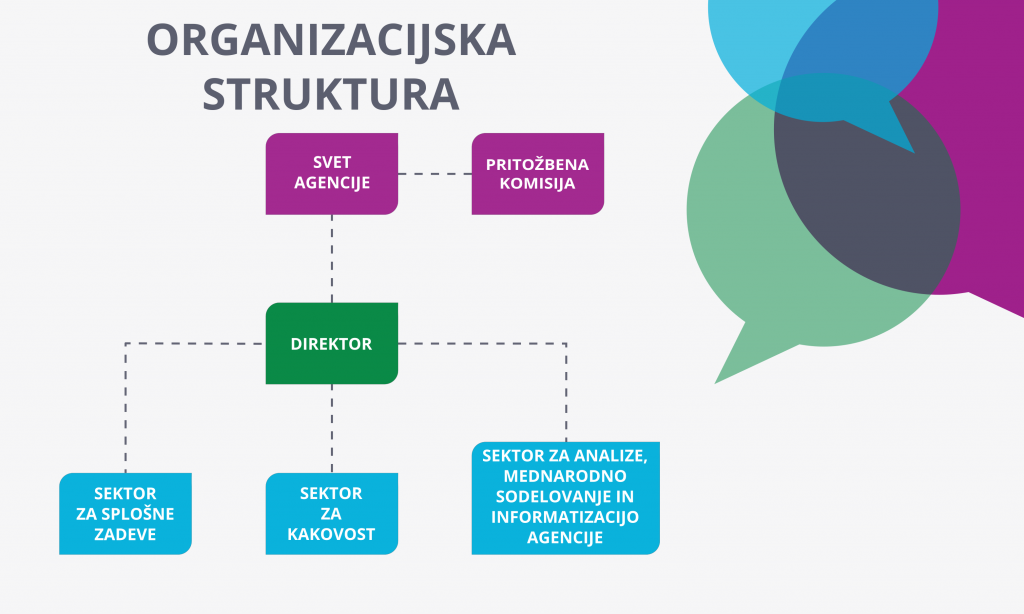 Agencija se je jeseni 2018 organizacijsko preoblikovala v tri sektorje tako, da se je sektor za kakovost razdelil na dva: sektor za kakovost ter sektor za analize, mednarodno sodelovanje in informatizacijo agencije; skladno s tem so se porazdelila tudi delovna področja in naloge razdeljenega sektorja ter dodale nekatere nove. Sektor za splošne zadeve se ni spremenil. Vsak sektor ima svojega vodjo, direktor agencije pa svojo namestnico.Značilnost delovanja agencije oziroma nalog, ki jih opravlja, je, da se med seboj prepletajo oziroma so vsebinsko tesno povezane. Zato morajo posamezne naloge velikokrat opravljati strokovni delavci iz različnih sektorjev. Temeljno dejavnost agencije, akreditacijske in evalvacijske postopke, vodijo tako delavci iz sektorja za kakovost kot iz sektorja za analize, mednarodno sodelovanje in informatizacijo agencije.Agencija ima tudi t. i. krovne naloge, ki niso razporejene po sektorjih; mednje spadajo: strategija agencije, letni delovni in finančni načrt agencije, poročilo o delu in poslovanju agencije, samoevalvacijsko poročilo, sodelovanje v medresorskih delovnih skupinah ipd.Temeljna delovna področja in naloge po sektorjih: I.2 PRIPOROČILA ZA DELO AGENCIJE V TEM SAMOEVALVACIJSKEM OBDOBJU (IZ SAMOEVALVACIJSKEGA POROČILA AGENCIJE ZA LETI 2016 in 2017 (SEP 2016-2017))Priporočila za pripravo akcijskega načrta in s tem povezanih letnih delovnih načrtov za to samoevalvacijsko obdobje, ki traja od leta 2018 do leta 2019, so:priprava na zunanjo evalvacijo agencije zaradi podaljšanja članstva v ENQA in vpisa v EQAR, zunanja presoja agencije in upoštevanje ugotovitev mednarodne skupine strokovnjakov;namestitev eNakvis v produkcijsko okolje (nadaljevanje sodelovanja z deležniki, pomoč pri izpolnjevanju elektronskih vlog oziroma njihovi uporabi v praksi, pomoč pri morebitnih nejasnostih pri tolmačenju določb o izpolnjevanju standardov kakovosti iz meril, vpeljava elektronskih vlog za šole... );priprava in izpeljava prvih vzorčnih evalvacij študijskih programov (najmanj 2 % akreditiranih študijskih programov na leto);reorganizacija dela na agenciji, določitev pristojnosti in odgovornosti strokovnih delavcev ob upoštevanju spremenjenega zunanjega sistema kakovosti oziroma novih nalog, ki jih je agenciji določil ZViS-K (tudi vodenje »razvida« zavodov/šol in študijskih programov, drugih evidenc ter zagotavljanje podatkov za eVŠ;prenova priročnika za strokovnjake ali priprava drugega dokumenta s poudarkom na razvoju konceptualnih izhodišč kakovosti študija, pedagoškega dela in raziskovanja ter njenega presojanja;prenova protokola obiska zavodov/šol;izobraževanje kandidatov za strokovnjake agencije v skladu z novimi merili; ohranjanje in izboljševanje strokovnosti dela agencije: nadaljevanje posvetov in delavnic v zvezi s presojanjem in odločanjem po novih merilih;ureditev baz podatkov in izboljšanje obveščanja deležnikov. V letu 2018 so bile naloge, povezane s priporočili v SEP 2016 in 2017: v celoti ali delno že opravljene; v skladu s priporočili pod točkami 1, 4 in 7;začete in se bodo nadaljevale v letu 2019: priporočila pod točkami 2, 3, 8 in 9.Naloge v zvezi s priporočili pod točkama 5 in 6 se bodo začele v letu 2019 (v skladu z LDN 2019).I.3 PRIKAZ OPRAVLJENIH NALOG V LETU 2018V LDN 2018 so bile naloge agencije prvič konkretno in jasno povezane s strateškimi cilji agencije, področji presoje po poslovniku kakovosti oziroma SEP ter vrednotami agencije.K LDN 2018 je svet agencije dal soglasje na 131. seji 20. septembra 2018.V Poročilu o delu in poslovanju agencije v letu 2018 je uresničevanje nalog, povezanih s priporočili iz SEP 2016-2017 ter LDN 2018, najprej na kratko prikazano prek pregleda dela sveta agencije kot najvišjega organa odločanja na prvi stopnji ter pritožbene komisije kot organa odločanja na drugi stopnji. Posebno poglavje je namenjeno akreditacijam in evalvacijam visokošolskih zavodov, študijskih programov in višjih strokovnih šol. V nadaljevanju je uspešnost agencije pri uresničevanju postavljenih nalog prikazana za prvo polovico leta 2018, ko LDN še ni bil sprejet, in drugo polovico leta po sprejetju LDN. Slednje je prikazano po posameznih sektorjih oziroma poglavjih iz delovnega načrta za leto 2018. Dodano je še poglavje o finančnem poslovanju in kadrih.II PREGLED DELA ORGANOV ODLOČANJA AGENCIJE NA PRVI IN DRUGI STOPNJIII.1 SVET AGENCIJESvet agencije se je v letu 2018  sestal na 14 sejah. V načrtu za leto 2018 je bilo sprva predvidenih 10 sej (vsak tretji četrtek v mesecu, razen julija in avgusta), zaradi izbire in imenovanja novega direktorja ter zunanje evalvacije agencije pa se je sestal še na dveh »dodatnih« sejah (marca in konec avgusta). Poleg tega je imel še dve dopisni seji. Odločitve sveta o akreditacijah in zunanjih evalvacijah visokošolskih zavodov, študijskih programov in višjih strokovnih šol so prikazane v poglavju III Akreditacije in evalvacije v visokem in višjem šolstvu na strani 16. Svet se je poleg tega intenzivno ukvarjal predvsem še s samoevalvacijo agencije; spremembami meril ter izbiro direktorja agencije.Samoevalvacija agencijeSvet agencije se je že decembra 2017 podrobneje seznanil s sestavo samoevalvacijskega poročila za leti 2016 in 2017 ter dal vsebinska priporočila k osnutku. Januarja 2018 je obravnaval predlog tega poročila. Menil je, da je dobro pripravljen, in dal še nekaj vsebinskih pripomb predvsem glede analize SWOT. Svet je dal soglasje k samoevalvacijskemu poročilu agencije za leti 2016 in 2017 na 122. seji 15. februarja 2018.Vzporedno z obravnavanjem samoevalvacijskega poročila je posodabljal tudi poslanstvo in vizijo agencije. Sprejel ju je na 124. seji 15. marca 2018.Imenovanje direktorja agencijeSvet je veliko časa namenil javnemu natečaju oziroma izbiri novega direktorja agencije. O tem je razpravljal in odločal na več sejah. Javni natečaj za izbiro direktorja je objavil 2. februarja 2018. Opravil je razgovore s tremi kandidati, ki jih je natečajna komisija ocenila kot primerne za direktorja agencije. Novega direktorja je  imenoval na 125. dopisni seji, ki je trajala od torka, 20. marca 2018, do četrtka, 22. marca; ta je vodenje agencije prevzel 2. aprila 2018.Dokumenti agencije Svet agencije je obravnaval, dal soglasje oziroma sprejel vrsto dokumentov o delu in poslovanju agencije:poslovno poročilo za leto 2017;poročilo o delu in poslovanju agencije v letu 2017 na 128. seji maja 2018;LDN 2018 na 131. seji 20. septembra 2018;LDN 2019 na 134. seji 20. decembra 2018;dopolnitev poslovnika o svojem delu (Poslovnik o delu Sveta Nacionalne agencije Republike Slovenije za kakovost v visokem šolstvu) glede izločevanja članov pri odločanju, da bi se izognili vsakršnemu dvomu o pristranskosti, na 126. seji 17. aprila. Spremembe meril in drugih predpisovSvet agencije je veliko svojega dela namenil tudi sprejemanju novih aktov oziroma nujnemu spreminjanju meril (zaradi sprememb zakonodaje). Po  usklajevanjih z deležniki je sprejel nova:Merila za zunanjo evalvacijo višjih strokovnih šol na 124. seji 15. marca in manjšo spremembo glede sestave skupin strokovnjakov na 132. seji 18. oktobra 2018;Merila za strokovnjake agencije prav tako na marčevski seji.Obravnaval je še predloge za spremembo:Minimalnih standardov za izvolitev v nazive visokošolskih učiteljev, znanstvenih delavcev in visokošolskih sodelavcev na visokošolskih zavodih; prva predstavitev predloga za spremembe je bila na 131. seji 20. septembra 2018, po pripombah deležnikov ga je obravnaval še na treh sejah in na 134. seji decembra 2018 odločil, da agencija pred odločitvijo o nadaljnjih korakih pripravi analizo pripomb deležnikov;Meril za akreditacijo in zunanjo evalvacijo visokošolskih zavodov in študijskih programov v delu, ki se nanaša na presojo standardov kakovosti glede doktorskih študijskih programov in akreditacijo spremembe lokacije izvajanja študijskih programov; prva predstavitev predloga je bila prav tako na septembrski seji, njegove spremembe obravnavane na decembrski seji;Meril za prehode med študijskimi programi; prva obravnava je bila na 132. seji 18. oktobra 2018, druga pa na decembrski seji.Tematske obravnaveSvet je v letu 2018 na vsako sejo uvrstil tudi posebno točko, pri kateri je poglobljeno obravnaval različno tematiko, povezano predvsem z analitičnim in razvojnim delom agencije ter njeno prepoznavnostjo v javnosti. Seznanil se je s/z:Sistemsko analizo kakovosti v visokem in višjem strokovnem šolstvu 2014–2017, v kateri so prikazani splošno stanje kakovosti v terciarnem izobraževanju na podlagi ugotovitev skupin strokovnjakov ter evalvacijske prakse strokovnjakov in komisij za samoevalvacije na višjih strokovnih šolah in visokošolskih zavodih; in na tej podlagiporočilom z naslovom Kakovost kadrov v slovenskem visokem šolstvu od 2014 do 2017 termetodologijo in postopkom za pripravo in diseminacijo sistemskih ter tematskih analiz.Obravnaval je še:postopkovnike o akreditacijah in evalvacijah v visokem in višjem šolstvu ter sprejel z njimi povezane spremembe pri delu sveta (npr. odprava nekaterih komisij sveta); novo predstavitveno brošuro agencije;problematiko v zvezi z akreditacijo članice univerze...Svet je v tem letu prvič določil vzorec študijskih programov za tako imenovano evalvacijo vzorca, ki jo je treba v skladu z ZViS in merili opraviti vsako leto. Gre za novo nalogo sveta oziroma agencije, o kateri je pred končno določitvijo vzorca na 134. seji 20. decembra razpravljal na več sejah.Strokovnjaki, usposabljanje, posvetiNekateri člani sveta agencije so se jeseni 2018 udeležili posebnih usposabljanj strokovnjakov agencije za presojo kakovosti po novih merilih.Svet agencije se je sproti seznanjal tudi s pomanjkanjem strokovnjakov študentov ter razpravljal o težavah, ki jih ima agencija ob tem. Za kandidate študente je bila oktobra organizirana posebna delavnica.II.2 PRITOŽBENA KOMISIJAGlede na število vloženih pritožb v letih 2016 (tri) in 2017 (ena) je mogoče ugotoviti, da je bilo v letu 2018 vloženih nekaj več pritožb zoper odločitve, ki jih je sprejel svet. Pritožbena komisija se je v letu 2018 sestala na treh sejah, na katerih je odločila o šestih zadevah. V začetku leta je odločila o pritožbi zoper odločitev, s katero je svet zavrnil vlogo za akreditacijo novega visokošolskega zavoda. Pritožbi je ugodila in zadevo vrnila svetu v ponovno presojo in odločitev. Po vrnitvi zadeve in novi odločitvi sveta agencije je pritožbena komisija o njej spet odločala. Ugotovila je, da svet ni sledil njenim navodilom glede nadaljnjega postopanja, zato je ob upoštevanju načela ekonomičnosti postopka zadevo ponovno vrnila v obravnavo svetu agencije, da ugotovi pravilno in popolno dejansko stanje, in mu naložila, da ji po opravljenih dejanjih zadevo vrne, da bo o njej odločila sama. Omenjeni postopek tako v letu 2018 še ni bil zaključen. Pritožbena komisija je odločala tudi o dveh zadevah v zvezi z vlogo za prvo akreditacijo študijskega programa. Zadevi sta si bili podobni, saj je bil v obeh primerih vlagatelj isti. Svet agencije je v obeh zadevah vlogo zavrgel zaradi svoje nepristojnosti za odločanje. Pritožbena komisija se s takšno odločitvijo ni strinjala in je v obeh zadevah pritožbi ugodila, izpodbijani sklep odpravila in zadevo vrnila svetu agencije v ponovno odločanje. Svet agencije v nobeni od zadev v ponovljenem postopku v letu 2018 še ni odločil. Tudi obravnava v zvezi z zahtevo vlagatelja za obnovo postopka za podaljšanje akreditacije študijskemu programu v delu, ki se nanaša na eno od lokacij izvajanja študijskega programa, v letu 2018 še ni bila zaključena. Pritožbena komisija je pritožbi zoper odločitev sveta agencije, s katero je ta zavrgel predlog pritožnika za delno obnovo postopka podaljšanja akreditacije študijskega programa, ugodila, izpodbijani sklep pa odpravila in zadevo vrnila svetu agencije v ponovno odločanje.     Pritožbena komisija je obravnavala tudi zadevo v zvezi s pritožbo zoper odločitev sveta agencije, s katero ta ni podaljšal akreditacije študijskemu programu. Presodila je, da je svet agencije sprejel pravilno odločitev, zato jo je potrdila. Med najpomembnejše poudarke, ki jih je pritožbena komisija zapisala glede izpodbijanih odločb sveta agencije v letu 2018, spadajo:izpolnjevanje meril za podaljšanje akreditacije (študijskega programa ali visokošolskega zavoda) se presoja za celotno akreditacijsko obdobje, torej od dokončnosti odločbe o akreditaciji študijskega programa do presoje v postopku o podaljšanju njegove akreditacije; popravni sklep iz 223. člena ZUP je mogoče sprejeti le za popravo tehničnih pomot v odločbi (pomote v imenih in številkah, pisne, računske pomote in druge očitne pomote v odločbi), ne pa tudi zmot v izjavi volje organa. S popravo pomote se tako ne sme ustvarjati ničesar novega, zato se s popravnim sklepom odločitve tudi ne dopolnjuje, saj ima tak sklep že naravo dopolnilne odločbe v smislu 220. člena ZUP;če iz podatkov v spisu izhaja, da prvostopni organ ob ponovnem odločanju ni sledil opozorilom pritožbenega organa o potrebni dopolnitvi postopka in ni ravnal v skladu z njegovo izdano odločbo, ima ta možnost skladno s četrtim odstavkom 251. člena ZUP sam odločiti o zadevi, pri čemer lahko zaradi načela ekonomičnosti in hitrosti postopka naloži organu prve stopnje, da v določenem roku opravi posamezna procesna dejanja in mu pošlje zbrane podatke;iz poročila skupine strokovnjakov mora biti razvidno, katero je prvo in katero je končno. V konkretnem primeru se naslovnici in zapisi v obeh poročilih po posameznih področjih presoje niso razlikovali ne po datumu ne po kakšnem drugem zapisu, pa čeprav je za to očitno dana možnost na prvi strani spodaj, v okvirčku »opombe agencije«.III AKREDITACIJE IN EVALVACIJE V VISOKEM IN VIŠJEM ŠOLSTVUAkreditacijske odločitve v visokem šolstvuSvet agencije je leta 2018:podelil akreditacijo 9 študijskim programom ter podaljšal akreditacijo 22 študijskim programom (od tega eno po izredni evalvaciji),negativno odločil o akreditacijah ali podaljšanju akreditacije 3 študijskim programom ter podelitvi akreditacije 1 visokošolskemu zavodu. Akreditacijo je študijskim programom podaljševal po starih merilih, in sicer za nedoločen čas v skladu z ZViS-K. Zunanje evalvacije višjih strokovnih šolSvet agencije je sprejel 8 mnenj o tem, da šole dosegajo z zakonom in merili predpisane standarde kakovosti, ter 1 mnenje, v katerem je ugotovil manjše nepravilnosti pri delovanju šole. Natančnejši podatki so razvidni iz preglednic in pojasnil.SPLOŠNI OPOMBI: v vseh preglednicah je »visokošolski zavod« zapisan kot »zavod«, »višja strokovna šola« kot »šola«, študijski program pa kot »program«.Po ZViS-k in novih merilih med »spremembe visokošolskih zavodov« spadajo: preoblikovanje v drugo vrsto visokošolskega zavoda, pripojitev, spojitev ali razdelitev visokošolskih zavodov ter sprememba lokacije v Sloveniji.OPOMBI: *V postopku akreditacije skupnega študijskega programa po starih merilih mora zavod priložiti dokazila o akreditaciji tega programa v partnerskih državah. Portugalska agencija je šele 9. 11. 2018 izdala potrdilo, da je program v akreditacijskem postopku, poleg tega se vlagatelj ni odzval na poročilo strokovnjakov. Postopek traja vse od 28. 10. 2016, zato ga je treba čim prej končati. **Gre za primer neupravičenega prekomernega trajanja postopka. Vloga je bila vložena 9. 9. 2016, postopek je »stal« do 4. 6. 2018. Zdaj čakamo odgovor vlagatelja na poročilo strokovnjakov - do 7. 2. 2019.POJASNILO:V preglednici je prikazano število akreditacijskih in evalvacijskih odločitev v letu 2018 o vlogah, ki so bile vložene pred tem letom, praviloma po merilih, ki so veljala do uveljavitve ZViS-K decembra 2016. Med njimi so odločitve o podaljšanju akreditacije 22 programom, ti postopki so trajali predolgo, v povprečju 26 mesecev. Vzroki za to so podrobneje opisani na strani 22. v pojasnilih k preglednici 4. Akreditacija jim je bila v skladu z novimi merili podaljšana za nedoločen čas.V letu 2018 je bilo pozitivno odločeno o skupaj 34 vlogah po starih merilih, med nekončanimi postopki jih je še 6:tri vloge za prvo akreditacijo programov (dve sta bili po odločitvi pritožbene komisije vrnjeni v odločanje na prvo stopnjo, pri eni gre za skupni študijski program),ena vloga za podaljšanje akreditacije programa (v pritožbenem postopku) terdve vlogi za prvo akreditacijo zavodov. V opombah k preglednici je zapisano, zakaj  postopka še nista končana.Negativne odločitve sveta so prikazane v preglednici 3. Med njimi so tudi tri vloge iz prve in druge alineje prejšnjega odstavka, ki so v pritožbenem postopku ali so bile po pritožbi vrnjene na prvo stopnjo.OPOMBA: *O akreditacijah še ni bilo mogoče odločiti, ker so bile vloge praviloma vložene v drugi polovici leta 2018 in ker v skladu z ZViS-K in merili postopki od popolnosti vloge trajajo najmanj od 9 mesecev in pol do 14 mesecev.  POJASNILO:V letu 2018 je agencija predvidela 46 vlog za akreditacije in evalvacije, prejela jih je 57. OPOMBA:*Dve zadevi sta še v pritožbenem postopku.POJASNILO:Svet agencije ni podelil akreditacije dvema programoma, ni podaljšal akreditacije enemu  programu in enemu zavodu, ker za to niso bili izpolnjeni z ZViS določeni pogoji in merila za akreditacijo. Skupaj gre za štiri negativne odločitve sveta, od katerih sta mu bili po odločitvi pritožbene komisije decembra 2018 dve zadevi vrnjeni v odločanje (na prvo stopnjo). Vzroki za negativne odločitve sveta so bili večinoma podobni kot pred letom 2018. Akreditacije praviloma niso bile podeljene ali podaljšane zaradi neustreznega znanstvenega, raziskovalnega, strokovnega ali umetniškega delovanja ustanoviteljev ali visokošolskih zavodov ter kadrovske neustreznosti:ustanovitelj ni izkazoval ustreznega znanstveno-raziskovalnega in strokovnega delovanja na področjih, s katerih bi zavod opravljal izobraževalno in raziskovalno dejavnost oziroma ni delal v raziskovalnih, znanstvenih programih in projektih, ki jih stroka priznava za take in se izvajajo v času presoje;visokošolski zavod ni izkazoval ustrezne kadrovske strukture glede na področje, za katerega je želel akreditacijo, v povezavi z vsebino predlaganih študijskih programov,  ustreznostjo nekaterih predvidenih nosilcev in njihovimi veljavnimi odločbami o izvolitvah v naziv;  zavod ni imel primerne raziskovalne dejavnosti in izvolitev v naziv predvidenih visokošolskih učiteljev, učne vsebine študijskih programov niso temeljile na znanstveno-raziskovalnem delu;predlagani magistrski in doktorski študijski programi prihodnjim diplomantom ne bi omogočali pridobitev ustreznih kompetenc oziroma učnih izidov v skladu s 33. členom ZViS.Primerjava z letom 2017Čeprav je v letu 2018 agenciji uspelo odpraviti večino zaostankov pri obravnavi vlog za akreditacijo zavodov in programov po starih merilih, je v primerjavi z letom 2017 svet agencije sprejel precej manj akreditacijskih in evalvacijskih odločitev, in sicer:Visoko šolstvoakreditacije študijskih programov: 39 leta 2017, 9 leta 2018, kar pomeni, da se je število akreditacij zmanjšalo za 77 %; podaljšanje akreditacije študijskim programom po starih merilih: 100 leta 2017, 22 leta 2018 (zmanjšanje za 78 %); prve akreditacije visokošolskih zavodov: 0 leta 2017, 0 leta 2018; podaljšanje akreditacije visokošolskim zavodom: 7 leta 2017, 0 leta 2018;spremembe visokošolskih zavodov: 7 leta 2017, 8 leta 2018.Leta 2018 je bilo še 11 ogledov oziroma obiskov v postopkih sprememb visokošolskih zavodov, prve akreditacije študijskih programov in podaljšanja akreditacije študijskim programom (v letu 2017 jih je bilo 32). V letu 2018 ni bilo evalvacijskih obiskov v postopkih podaljšanja akreditacije visokošolskim zavodom (v letu 2017 jih je bilo 6). Agencija je pregledala in evidentirala še 437 sprememb študijskih programov (v letu 2017 jih je bilo 472).Višje šolstvoevalvacijski obiski šol: 11 v letu 2017; 9 v letu 2018;mnenja o doseganju z zakonom predpisanih standardov: 9 v letu 2017; 9 v letu 2018. Vzrokov za razmeroma majhno število akreditacijskih in evalvacijskih odločitev v primerjavi z letom 2017 je več:zapoznel začetek delovanja informacijskega sistema eNakvis – večino vlog je bilo mogoče vložiti oziroma obravnavati šele v drugi polovici leta 2018;trajanje postopkov po ZViS-K in novih merilih – postopki so dolgotrajnejši in kompleksnejši, to velja še posebej za podaljšanje akreditacije visokošolskim zavodom. Postopek prve akreditacije zavoda oziroma akreditacije programa traja namreč 9 mesecev, podaljšanja akreditacije zavodom pa več kot eno leto, in sicer 15 mesecev;podaljšanje akreditacije študijskim programom ni več v pristojnosti agencije, v letu 2018 je obravnavala le še vloge po starih merilih, skoraj vsi postopki (razen tistih, ki so bili ali so še v pritožbenem postopku) so končani. Zato je 78-odstotno zmanjšanje števila študijskih programov, katerim je bila akreditacija podaljšana, razumljivo.V letu 2017 svet ni podaljšal akreditacije dvema študijskima programoma in ni podelil akreditacije enemu visokošolskemu zavodu. Ena odločitev je še v postopku pritožbe. Število negativnih odločitev sveta je enako kot leta 2018.OPOMBI: *Upoštevan je čas od vložitve vloge do končne odločitve. **Trajanje postopka je tako dolgo le zaradi dveh programov enega visokošolskega zavoda, postopek se je zaradi dopolnjevanja vlog in pritožb oziroma dveh tožb (na Upravno sodišče) vlekel vse od leta 2009, torej ga je začel že Svet RS za visoko šolstvo, katerega naloge je nasledila leta 2010 ustanovljena agencija. Vlogi za akreditacijo teh dveh programov sta bili prejeti 20. 11. 2009 in 31. 12. 2009, postopka sta bila pravnomočno končana 21. 4. 2016. Trajala sta 76 in 77 mesecev.POJASNILOIz preglednice je razvidno, da se je trajanje postopkov od leta 2016 praviloma podaljševalo. Z letom 2018 lahko primerjamo le trajanje postopkov pri akreditaciji študijskih programov, ker odločitev o akreditaciji zavodov ni bilo. Podaljšanje povprečnega trajanja postopkov pri podaljševanju akreditacije študijskim programom s 14 mesecev leta 2016 ali 16,5 meseca leta 2017 na kar 26 mesecev v letu 2018 je popolnoma nesprejemljivo. Pri analizi vzrokov za to namreč ni bilo ugotovljeno, da bi na podaljšanje postopkov za kar 10 oziroma 12 mesecev vplivalo dovolj veliko število »težavnih« zadev. Postopek akreditacije se je:upravičeno podaljševal za 17 programov zaradi: večkratnih pozivov sveta, naj zavod izdela akcijski načrt, in sicer kar za 14 mesecev; težav z eNakvis, za 13 mesecev;zahteve za stranskega udeleženca v postopku in pritožb;zaradi nejasnosti, ali gre za obvestilo zavoda ali vlogo za akreditacijo;neupravičeno podaljševal za 10 programov, in sicer od 11 do 14 mesecev, ker strokovni delavci zavodom niso pravočasno pošiljali pozivov za dopolnitev vlog.Upravičeno »podaljšani« postopki so v povprečju trajali 23 mesecev, neupravičeno kar  30 mesecev; v povprečju 26 mesecev.Postopki prve akreditacije študijskih programov so brez zadev pod opombo** v letu 2016 trajali v povprečju 10 mesecev, kar je toliko kot v letu 2017. Leta 2018 so se po starih merilih močno podaljšali; trajali so kar 21 mesecev.  Postopki akreditacije študijskih programov po novih merilih so se začeli v letu 2018 in z zadovoljstvom ugotavljamo, da smo povsem odpravili razloge za neupravičeno podaljševanje postopkov. Trajali so le 8 mesecev in pol, celo nekoliko manj, kot je predvideno po ZViS in merilih.OPOMBA:Klasifikacija KLASIUS-P-16 je implementacija klasifikacije ISCED-F 2013, ki je nadomestila ISCED 1997 in je začela veljati 1. 1. 2018 s spremembo Uredbe o uvedbi in uporabi klasifikacijskega sistema izobraževanja in usposabljanja (Ur. l. RS, št. 8/17). Klasius-P-16 je namenjen nacionalnemu in mednarodnemu statističnemu zbiranju podatkov in poročanju.OPOMBE:*Upoštevana tudi morebitna akreditacija doktorske šole Univerze na Primorskem in vloga za akreditacijo Fakultete za transportne sisteme in ekonomiko; postopek akreditacije slednje se je neupravičeno podaljšal. Da bi se izognili takim zamudam, so bili konec leta 2018 sprejeti postopkovniki, ki omogočajo pregled nad potekom postopkov in – kar je najpomembnejše – skrajšujejo nerazumno dolgo trajanje nekaterih v preteklosti.**Število se je v primerjavi s podatki v LDN 2018 (7 vlog) konec leta 2018 povečalo na 16, od tega je bilo odločeno o 6 vlogah. Za … vlog se je število povečalo zaradi zahteve ministrstva, da kljub drugačnim določilom v merilih za akreditacijo akreditiramo tudi vse spremembe lokacije oziroma  prostorov visokošolskih zavodov, tudi če ne gre za dislocirano enoto zavoda ali potrebo po ogledu.***Zunanje evalvacije šol: nova merila so bila sprejeta marca 2018, elektronski obrazci so začeli delovati septembra, zato se je 12 postopkov, v katerih je treba opraviti še 6 obiskov, podaljšalo v leto 2019.IV PREDNOSTNE (POMEMBNE) NALOGE AGENCIJE V LETU 2018 V poglavju je prikazano delo agencije, ki ga je opravljala poleg vodenja akreditacijskih in evalvacijskih postopkov in drugih nalog, potrebnih za delovanje agencije. Gre za prednostne naloge, ki jih je agencija načrtovala in si jih postavila v letu 2018.IV.1 PRED SPREJETJEM LDN 2018Samoevalvacija agencijeSamoevalvacija agencije je bila zahtevna, obsegala je daljše samoevalvacijsko obdobje kot na primer leta 2015 ali 2014, ko je bila narejena za eno leto. Tokrat je samoevalvacijsko obdobje zajemalo dve leti, 2016 in 2017, v katerih je bilo veliko zakonodajnih sprememb, ki so korenito vplivale na delo in pristojnosti agencije. Prehod na institucionalno reakreditacijo, uvedba vzorčnih evalvacij in večji poudarek izrednim evalvacijam so v samoevalvacijskem obdobju 2016 in 2017 narekovali premislek o prenovi standardov kakovosti za presojo visokošolskih zavodov, študijskih programov in višjih strokovnih šol, spremembo meril za akreditacijo in zunanjo evalvacijo ter drugih predpisov agencije na eni strani, na drugi pa je agencija morala uskladiti merila z leta 2015 prenovljenimi ESG ter se hkrati pripraviti za zunanjo evalvacijo zaradi podaljšanja članstva v ENQA in vpisa v EQAR. Prva dva meseca leta 2018 je nastajalo in se sproti usklajevalo (tudi s člani sveta agencije) obširno samoevalvacijsko poročilo (SEP 2016 in 2017), v katerem so bile poleg stalnega dela agencije prikazane vse pomembne spremembe: od novih meril in drugih predpisov agencije, nastajanja novega informacijskega sistema eNakvis do uskladitve novih meril z ESG 2015. Slednja je bila eden od bistvenih pogojev za podaljšanje članstva v ENQA in vpisa v EQAR.  Priprave na obisk mednarodnih strokovnjakov ENQA, obisk, ugotovitve strokovnjakov in pojasnila agencijeTudi priprave na obisk mednarodnih strokovnjakov ENQA so bile v prvih mesecih leta 2018 zelo intenzivne. Treba je bilo uskladiti datume večdnevnega obiska skupine strokovnjakov, urnik obiska, zagotoviti najrazličnejše skupine udeležencev pri intervjujih, in sicer predstavnike univerz, samostojnih visokošolskih zavodov, višjih strokovnih šol, ministrstva,  pristojnega za visoko šolstvo, študentske organizacije in delodajalcev na eni strani ter poleg starega in novega vodstva ter delavcev agencije še predstavnike strokovnjakov agencije, sveta agencije in pritožbene komisije. Usklajevanje tako obsežnega dogodka je bilo naporno in dolgotrajno, treba pa je bilo zagotoviti tudi prenočišča, prevoz in prehrano predvsem za mednarodne strokovnjake.Drugi del priprav na obisk mednarodnih strokovnjakov ENQA je vseboval izdelavo različnih dokumentov, njihove prevode in prevode drugih v angleščino. Prvi in najpomembnejši dokument je bil SEP za 2016 in 2017, nato prevodi vseh novih meril agencije in drugih predpisov, zapisnikov sej sveta agencije, poslovnika kakovosti, poročil o poslovanju agencije… Aprila 2018 je morala agencija SEP 2016 in 2017 prilagoditi še zahtevam sekretariata ENQA tako, da ga je sestavila po njihovih pravilih. Komisija mednarodnih strokovnjakov ENQA je agencijo obiskala 10. junija 2018, obisk je trajal štiri dni, do 13. junija. V tem času je temeljito preverjala delovanje agencije v skladu z ESG 15, tudi s pridobivanjem mnenj različnih notranjih in zunanjih deležnikov agencije na posebnih intervjujih z njimi. Posamezni dnevi obiska so trajali ves dan, določene skupine strokovnih delavcev agencije in vodstvo je na vprašanja skupine strokovnjakov moralo odgovarjati večkrat.Julija 2018 je agencija prejela prvo poročilo skupine strokovnjakov ENQA, v katerem je ta ugotovila, da je agencija od zadnje zunanje evalvacije naredila velik napredek in da večinoma v celoti ali bistveno izpolnjuje ESG. Agencija je po temeljitem pregledu poročila ugotovila, da je skupina večinoma naštela podobne priložnosti za izboljšanje dela, kot jih je sama v postopku samoevalvacije, za kar se ji je zahvalila in pojasnila, da je nekatere naloge za izboljšanje dela že naredila oziroma jih je vnesla v akcijski načrt za LDN 2018 in jih že začela uresničevati. Take so bile: postopkovnik o akreditacijah (shema o prvi akreditaciji visokošolskega zavoda je bila že dostopna na spletni strani agencije), metodologija in postopek za pripravo in diseminacijo sistemskih ter tematskih analiz, načrt razvoja kadrov, komunikacijski načrt, dopolnitev pogostih vprašanj deležnikov in odgovorov nanje na spletni strani agencije ter prikaz porabe sredstev za delo agencije, s katerim je bila predstavljena finančna vzdržnost in dolgoročna stabilnost za nemoteno delovanje in načrtovan razvoj agencije v prihodnje.V poročilu skupine strokovnjakov ENQA pa so bile tudi ugotovitve, s katerimi se agencija ni mogla strinjati. Šlo je za povzemanje napačnega ali neustrezno ugotovljenega dejanskega stanja oziroma napačne, nerazumljive oziroma izpuščene zapise. Neustrezno so bila upoštevana dejstva, ki se nanašajo na: upoštevanje odločitev o akreditacijah in evalvacijah pri vpisu v razvid,  članstvo strokovnjaka iz tujine v svetu agencije, pomanjkljivo sodelovanja sveta agencije pri samoevalacijskih postopkih, status študenta v skladu z ZViS ter nadaljnje spremljanje kakovosti visokošolskih zavodov in višjih strokovnih šol (follow-up) ter napačne ugotovitve o možnostih vlagateljev v akreditacijskih in evalvacijskih postopkih glede vsebinskega dopolnjevanja oziroma popravljanja vlog, premajhnih sredstvih za delovanje agencije, slabem sodelovanju zunanjih deležnikov pri sprejemanju zakonodaje in drugih dokumentov, pomanjkljivem vključevanju strokovnih sodelavcev v postopke odločanja in upravljanja na agenciji, nesodelovanju strokovnih delavcev v razpravah na svetu agencije ter o tem, da člani sveta ne sodelujejo pri pripravi in sprejemanju samoevalvacijskega poročila.Agencija je 7. septembra 2018 poslala obširen odgovor na poročilo ENQA, v katerem je poleg poročila o ukrepih, ki jih je že sprejela ali jih namerava sprejeti v kratkem na podlagi priporočil skupine ENQA, pojasnila tudi svoje nestrinjanje z nekaterimi ugotovitvami ter priložila različna dokazila. Skupino je prosila, da pripombe in dokazila upošteva pri pripravi končnega poročila. Pri pripravi odgovora in dodatne dokumentacije so sodelovali strokovni delavci iz vseh sektorjev.Skupina strokovnjakov ENQA je končno poročilo izdelala 17. oktobra 2018, v njem pa ni upoštevala tistih pripomb agencije, ki bi vplivale na njeno ugotovitev o izpolnjevanju posameznih ESG. Tako je obveljalo, da agencija v celoti izpolnjuje 3 standarde, večinoma 8 standardov, delno pa 3.Na podlagi zunanje evalvacije je bilo agenciji 21. decembra 2018 podaljšano članstvo v ENQA za 5 let, kar je priznanje agenciji za kakovostno delovanje doma in v evropskem visokošolskem prostoru.Vzpostavitev delovanja eNakvisHkrati z nastajanjem novih meril za akreditacijo in zunanjo evalvacijo visokošolskih zavodov in študijskih programov so nastajali novi elektronski obrazci za vloge; vzporedno s tem se je še pred začetkom svojega delovanja v produkcijskem okolju spreminjal eNakvis.  Z uveljavitvijo ZViS-K decembra 2016 je bil uzakonjen moratorij na oddajo vlog za akreditacijo in zunanjo evalvacijo do sprejetja novih meril oziroma do z njimi določenega roka za oddajanje elektronskih vlog konec septembra 2017. Žal se je zaradi različnih zapletov in testiranj informacijskega sistema na ministrstvu, pristojnem za javno upravo, zapletov pri povezovanju (izmenjevanju) podatkov z eVŠ in podatkovnimi bazami univerz ter drugih visokošolskih zavodov vzpostavitev eNakvis nenehno prestavljala tako, da je bilo vsem vlagateljem omogočeno oddajanje vlog prek eNakvis šele v drugi polovici leta 2018.Reorganizacija dela agencijeEna od prvih nalog novega direktorja agencije je bila - poleg začetka delovanja eNakvis - temeljito proučevanje dela agencije in novih nalog na razvojnem, analitičnem in informacijskem področju ter na tej podlagi korenita sprememba organizacije dela; predvsem sektorja za kakovost. Kot je razvidno iz uvoda k poročilu o delu in poslovanju, se je razdelil na dva sektorja; eden je ohranil svoje ime, drugi pa se je poimenoval sektor za analize, mednarodno sodelovanje in informatizacijo. Stalne naloge vseh sektorjev so razvidne iz poglavja I. Pri odločanju o tem, kateri delavci bodo delali v posameznem sektorju, so bile upoštevane tako njihove izkušnje pri preteklem delu kot tudi njihove sposobnosti in želje. Reorganizacija dela na agenciji je bila vpeljana v drugi polovici leta 2018. V kratkem obdobju je že pokazala dobre rezultate. Omogočila je učinkovito in sprotno spremljanje vodenja akreditacijskih in evalvacijskih postopkov, opravljanja drugih stalnih nalog agencije ter nalog iz akcijskega načrta; prepoznavanje vzrokov za morebitne »zamude«,  pa tudi potreb po dodatnih nalogah. Javni natečaj za direktorja agencijeV začetku februarja 2018 je bil objavljen javni natečaj za direktorja agencije. Od 21. februarja do 15. marca, ko je bil direktor agencije imenovan, je štirikrat zasedala natečajna komisija, ki jo je imenoval svet agencije, in dvakrat svet agencije; slednji je imel še eno dopisno sejo.Merila agencijeV prvi četrtini leta 2018 je bilo pripravljenih in sprejetih dvoje meril. Nova Merila za strokovnjake agencije so natančneje določila splošne in posebne pogoje, ki jih morajo izpolnjevati kandidati za strokovnjake, in sicer za posamezne vrste akreditacij in evalvacij, postopek za izbiro, usposabljanje in ocenjevanje kandidatov, sestavo skupin strokovnjakov ter njihove obveznosti. Nova Merila za zunanjo evalvacijo višjih strokovnih šol pa so določila standarde kakovosti za presojo šol ter postopke v skladu z ZViS-K.Splošni akti agencijeV začetku marca sta začela veljati dva nova pravilnika. Novi Pravilnik o delovnem času je spremenil poslovni čas agencije, zaradi spremembe zakonodaje pa je bil pravilnik spremenjen še oktobra. Zaradi opozoril računskega sodišča je bil sprejet tudi Pravilnik o sklepanju pogodb v agenciji, ki je transparentno uredil postopek sklepanja novih pogodb z zunanjimi izvajalci. IV.2 PO SPREJETJU LDN 2018Hkrati z reorganizacijo dela agencije je nastajal LDN 2018. Osrednja poglavja vsebujejo preglednice o predvidenih akreditacijah in evalvacijah, akcijski načrt, v katerem so prikazane naloge in roki do konca leta 2018, načrt porabe razpoložljivih finančnih virov ter načrt izobraževanja in usposabljanja kadrov. Po tem vrstnem redu je - razen poglavja III na strani 16, v katerem je pregled akreditacij in evalvacij v preteklem letu  - v nadaljevanju prikazano tudi uresničevanje nalog iz LDN 2018.IV.2.1 URESNIČEVANJE AKCIJSKEGA NAČRTA 2018Naloge v akcijskem načrtu so opredeljene oziroma določene ob upoštevanju:A) strateških ciljev agencije od leta 2017 do leta 2020:izboljšanje strokovnega dela agencijekrepitev neodvisnosti in avtoritete agencijekrepitev kulture kakovostiprenova meril in drugih aktov agencijevzpostavitev učinkovitega in uporabnikom prijaznega informacijskega sistema agencijepodaljšanje članstva v ENQA in EQAR ter krepitev mednarodnega sodelovanja agencijereorganizacija dela agencijerazvojno deloB) področij presoje po poslovniku kakovosti:akreditacije in zunanje evalvacije notranji sistem kakovosti agencije zunanji sistem kakovosti agencije merila in drugi predpisi agencije  informacijski sistem in obveščanjeC) vrednot agencije:neodvisnost, odgovornost, strokovnost, učinkovitostjavnost in transparentnostzavezanost k napredkuV zadnjih treh stolpcih akcijskega načrta je označena povezava posameznih nalog s cilji, področji presoje oziroma vrednotami; z veliko začetnico pred posamezno skupino (za strateške cilje je to črka A, za področja presoje B, za vrednote pa C) ter malo črko, s katero je označen konkretni cilj, področje ali vrednota. S tem je omogočen jasen vpogled v uresničevanje nalog agencije po področjih presoje iz poslovnika kakovosti in povezava njenega dela s cilji in vrednotami, ki si jih je postavila.Predvsem vrednote agencije, pa tudi področja presoje in strateški cilji so pri marsikateri nalogi tesno povezani med seboj oziroma bi jih bilo mogoče označiti več ali pa kar vse; zato so označeni tisti, za katere je mogoče presoditi, da  prevladujejo.Pojasnilo k pregledu opravljenih nalog:Medtem ko sta bila oba LDN (za leti 2018 in 2019) izdelana in sprejeta v postavljenem roku, se je pripravljanje poročila o delu in poslovanju agencije prestavilo v januar in februar 2019. Odločitev za to je razumljiva, saj se je moralo leto 2018 najprej končati, poleg tega se v skladu s finančnimi predpisi ob začetku vsakega koledarskega leta pripravljata poslovno poročilo in zaključni račun za preteklo leto, ki ju je treba upoštevati v tem poročilu in ki ju je mogoče v celoti izdelati do konca februarja oziroma do sredine marca. Pojasnila k pregledu opravljenih nalog Iz preglednice je razvidno, da je sektor za kakovost opravil večino nalog, ki si jih je postavil. V drugi polovici leta 2018 je imel veliko dela na področju akreditacij in evalvacij, saj je v tem letu začel prvič presojati akreditacijske in evalvacijske vloge po novih merilih. Za lažje in preglednejše delo je bil izdelan spletni rokovnik, ki na eni strani omogoča vodji sektorja sprotno spremljanje dela zaposlenih, na drugi strani pa zavodom oziroma šolam vpogled v stanje postopkov oziroma vlog. Agencija je do konca leta 2018 za poenotenje dela strokovnih delavcev, ki vodijo akreditacijske in evalvacijske postopke, izdelala posebne postopkovnike, iz katerih so jasno razvidna dejanja v postopku, kdo jih mora opraviti in v kakšnem roku. Postopkovniki so trije:prvi ureja akreditacijo novih visokošolskih zavodov, akreditacijo novih študijskih programov; tudi skupnih študijskih programov;drugi ureja podaljšanje akreditacije visokošolskih zavodov;tretji pa evalvacijo študijskih programov.Tudi postopkovniki omogočajo pregled nad potekom postopkov in – kar je najpomembnejše – skrajšujejo predolgo trajanje nekaterih v preteklosti. V prihodnje se želi agencija izogniti »zamudam«, kadar ni utemeljenih razlogov za to. Iz preglednic o vlogah v poglavju III Akreditacije in evalvacije v visokem in višjem šolstvu je namreč razvidno, da so nekateri postopki (po starih merilih) brez upravičenega razloga trajali nerazumno dolgo ter da še vedno niso končani.  Poleg tega so bile izdelane nove predloge z navodili za poročila skupin strokovnjakov za vse vrste akreditacij in evalvacij. Predloge vodijo skupino strokovnjakov tako, da mora natančno poročati o presoji vseh področjih iz meril ter po vseh standardih kakovosti; po vsakem standardu pa analizirati ugotovitve po prednostih, priporočilih za izboljšanje delovanja zavodov/šol oziroma evalvacije, spreminjanja in izvajanja študijskih programov ter morebitnih neskladnostih ali večjih pomanjkljivostih. Predvsem slednjim je bila posvečena velika pozornost pri usposabljanju strokovnjakov agencije za presojanje po novih merilih novembra 2018; kompleksna naloga, ki iz akcijskega načrta ni razvidna. Čeprav se morajo kandidati za strokovnjake agencije v skladu z novimi merili, sprejetimi na začetku leta 2018, sami seznaniti z zakonodajo, merili ter standardi za presojanje kakovosti zavodov/šol in študijskih programov, posebno večdnevno izobraževanje zanje pa ni več predvideno v tako obliki kot po starih merilih, se je agencija odločila, da po izbiri kandidatov, ki  izpolnjujejo pogoje iz meril, organizira posebna srečanja, namenjena razčiščevanju odprtih vprašanj in pripravi na delo kandidata v skupini strokovnjakov. Uspešno delo kandidata v skupini je namreč pogoj za pozitivno oceno in na tej podlagi imenovanje za strokovnjaka na svetu agencije oziroma njegov vpis v register strokovnjakov agencije. Prvo tako srečanje je bilo oktobra 2018 pripravljeno za kandidate študente. Bilo je koristno, kandidati so se lahko po njem takoj pridružili posameznim skupinam strokovnjakov pri konkretnem delu. Agencija je prvič organizirala posebno srečanje s komisijami za kakovost ali predstavniki, zadolženimi za samoevalvacijo, zavodov/šol. Srečanje je bilo pozitivno sprejeto, udeleženci so zelo aktivno in tvorno sodelovali z različnimi vprašanji o novih merilih agencije, tolmačenju standardov kakovosti, izpolnjevanju in oddajanju elektronskih vlog ipd. Predstavili so predvsem tehniške težave, ki ji imajo ob tem tako, da je bilo mogoče skupaj poiskali rešitve zanje ali pa se dogovoriti, kako  sodelovati v prihodnje. Delavca, zadolžena za eNakvis, sta po tem srečanju obiskala univerze in jim natančneje predstavila delovanje informacijskega sistema; predvsem: prijavljanje v sistem (varnostno shemo), način izpolnjevanja obrazcev za vloge, oddajanje vlog. Na srečanju je bila poleg osvežitve sprememb ZViS, novih meril oziroma meril za presojo standardov kakovosti, meril za strokovnjake in predstavitve delovanja eNakvis z navodili za njegovo uporabo, objavljenimi tudi na spletnih straneh agencije, predstavljena analiza samoevalvacijskih poročil zavodov/šol, ki jo je agencija naredila za obdobje treh let (od 2015 do 2017). Analiza prikazuje ugotovitve o presoji kakovosti dejavnosti zavodov/šol, predvsem njihovo presojo najpomembnejših, kot so izobraževalna in znanstveno-raziskovalna, strokovna in umetniška dejavnost ter ponuja zavodom/šolam razmislek o izboljšanju prihodnjega ravnanja v samoevalvacijskih postopkih.  Po koncu srečanja je bilo  zadovoljstvo na obeh straneh (na agenciji in med predstavniki zavodov/šol); ugotovljeno je bilo, da so podobni dogodki nujno potrebni za izboljšanje dela, krepitev zaupanja ter da jih je treba redno oziroma pogosteje organizirali.Pri pripravi meril in drugih predpisov agencije je bilo  v akcijskem načrtu do konca leta 2018 postavljenih preveč nalog. Poleg novih meril za kreditno vrednotenje študijskih programov po ECTS ter meril za prehode med študijskimi programi je bila v načrtu sprememba minimalnih standardov za izvolitev v nazive visokošolskih učiteljev, visokošolskih delavcev in visokošolskih sodelavcev, meril za akreditacijo in zunanjo evalvacijo visokošolskih zavodov in študijskih programov ter meril za zunanjo evalvacijo višjih strokovnih šol. Delo z merili, predvsem njihovo usklajevanje z deležniki (zavodi/šolami, študenti, rektorsko konferenco, skupnostma samostojnih visokošolskih zavodov in višjih strokovnih šol) se je upočasnilo predvsem zaradi zunanje evalvacije agencije, novih prednostnih nalog, ki jih je ta narekovala, in sodelovanja pri pisanju obsežnih pripomb k prvim ugotovitvam skupine mednarodnih strokovnjakov ENQA, razvidnih iz poročila, poslanega agenciji 24. julija 2018.  Do konca leta 2018 je bila sprejeta in objavljena sprememba meril za zunanjo evalvacijo višjih strokovnih šol, pripravljeni pa osnutki sprememb meril za prehode med študijskimi programi, meril za akreditacijo in zunanjo evalvacijo ter minimalnih standardov za izvolitev v nazive. Osnutki so v javni obravnavi oziroma vnovičnem usklajevanju z deležniki, postopek spreminjanja meril se bo intenzivno nadaljeval na začetku leta 2019.Obširna naloga tega sektorja je bila tudi priprava podatkov za Center za poklicno izobraževanje (CPI), natančneje za umestitev vseh akreditiranih študijskih programov (več kot 900), učnih izidov oziroma kompetenc, ki si jih študenti in diplomanti pridobijo, v SOK (slovensko ogrodje kvalifikacij) in EOK (evropsko ogrodje kvalifikacij). Sektor je sodeloval tudi pri pregledovanju podatkov v bazah CPI.Odbiranje gradiva za Arhiv Republike Slovenije je še ena nova in obširna naloga, ki se je sicer začela v letu 2018 z izobraževanjem strokovnih delavcev na tem področju, intenzivneje se bo nadaljevala v letu 2019 v sodelovanju s sektorjem za splošne zadeve.Pojasnila k pregledu opravljenih nalogV tem na novo organiziranem sektorju je bilo opredeljenih največ nalog, ki jih agencija v taki obliki v preteklosti ni (sistematično) opravljala. Postavljene so bile kar na vseh področjih dela sektorja, na primer: (vsako)letna publikacija agencije, zaposljivost diplomantov po zavodih, načrt internacionalizacije, komunikacijski načrt. Poleg tega je moral sektor po temeljiti proučitvi preteklega dela z eNakvis na novo opredeliti posamezne naloge ter si postaviti dodatne, ki sprva niso bile predvidene (na primer ureditev oziroma vnos podatkov za eVŠ). Za sektor je še značilno, da si je kljub zelo ambicioznemu LDN 2018 do konca leta postavil dodatne naloge, na katere so delno vplivala tudi priporočila mednarodne skupine ENQA. Dodane so bile: popolna prenova spletne strani agencije in prevod v angleški jezik, ureditev obrazcev v eNakvis za spremembe študijskih programov oziroma povezava eNakvis z informacijskim sistemom univerze (v preglednici so osenčene). Zato se je na sektorju sprva predvideni vrstni red opravljanja nalog nekoliko spremenil, prednost so poleg nadaljnjega razvijanja eNakvis v intenzivnem sodelovanju z deležniki (univerzami, visokošolskimi zavodi, šolami in MIZŠ) dobile naloge za čim prejšnjo uresničitev priporočil in tudi zahtev skupine strokovnjakov ENQA. V poročilu o delu so zato najprej prikazane slednje.Na podlagi izsledkov zunanje evalvacije ENQA in samoevalvacijskih ugotovitev agencije je sektor dal prednost izboljševanju komuniciranja agencije, tako z notranjimi kot z zunanjimi deležniki. V letu 2018 sta bila v sodelovanju z zunanjimi strokovnjaki  pripravljena komunikacijski in izvedbeni načrt s časovnico ter opravljene prve naloge (prenovljena spletna stran agencije, vzpostavljena socialna omrežja, videovodniki za uporabnike eNakvisa, nova predstavitvena brošura agencije). Nova spletna stran agencije je bila objavljena 14. decembra 2018. Je v celoti prilagojena tudi slepim, slabovidnim in ljudem z okvarami vida in motnjami branja. Agencija je prva organizacija v javni upravi in v izobraževalnem sektorju, ki si je pridobila »certifikat A3C, dostopno vsem«. Pridobitev tega certifikata je veliko priznanje večletnemu prizadevanju, da z zgledom na mehak način spodbujamo deležnike v visokem šolstvu, da se zavedajo pomembnosti zagotavljanja dostopnosti spletnih strani, ne le za slepe in slabovidne, temveč tudi za vse videče. Zakon o dostopnosti spletišč (iz leta 2018) od organov javne uprave sicer zahteva določene prilagoditve spletnih mest, vendar se je agencija odločila za izpolnjevanje strožjih pogojev v skladu z Merili za pridobitev certifikata A3C. Le tako lahko različnim uporabnikom zagotavlja v celoti prilagojeno in dostopno spletno mesto. Največja prednost je seveda v  prilagodljivosti njegove zasnove in vsebine različnim zahtevam uporabnikov tako, da tudi slepim in slabovidnim ni treba posegati po dodatnih pripomočkih, aplikacijah in metodah zaradi preprostega pregleda spletnega mesta ali njegove vsebine. Gre za zagotovitev kar se da dostopne in uporabnikom prijazne izkušnje, jasno strukturiranost vsebin, prav tako pa izboljšanje splošnega komuniciranja  z vsemi deležniki, ne glede na njihove oviranosti oziroma invalidnosti. Takšna prilagodljivost spletnega mesta hkrati pripomore k izboljšanju uporabniške izkušnje za videče uporabnike, saj je preglednejša in bolje strukturirana, enostavnejša in uporabnejša.S komuniciranjem sta tesno povezana tudi eNakvis in povezovanje s podatkovnimi bazami, zato se je v drugi polovici leta 2018 najprej intenziviralo usposabljanje deležnikov, predvsem vlagateljev, visokošolskih zavodov oziroma univerz o uporabi informacijskega sistema. Hkrati je nastajal novi elektronski obrazec za zunanjo evalvacijo višjih strokovnih šol (merila so bila sprejeta na začetku leta 2018), oddajanje vlog je bilo šolam omogočeno jeseni 2018. Potrebam uporabnikov se je začelo prilagajati tudi druge spletne obrazce, predvsem za sporočanje sprememb študijskih programov ob omogočanju povezave z informacijskimi sistemi ali bazami podatkov univerz. Naloga je kompleksna in zahteva veliko časa, usklajevanj, prilagoditev, pa tudi sprememb, zato se bo intenzivno nadaljevala v letu 2019.Velik napredek je bil v letu 2018 narejen na področju analiz, dokumentov in publikacij, s čimer se je izboljšalo in na  neki način tudi ustalilo razvojno delo agencije, v preteklosti zaradi preobilice vlog ali akreditacijskih in evalvacijskih postopkov in neustrezne organizacije dela nekoliko zapostavljena pomembna dejavnost agencije. Izdelana je bila obširna Sistemska analiza kakovosti v visokem in višjem strokovnem šolstvu 2014–2017, v kateri so prikazani splošno stanje kakovosti v terciarnem izobraževanju na podlagi ugotovitev skupin strokovnjakov agencije ter evalvacijske prakse strokovnjakov in komisij za samoevalvacije na višjih strokovnih šolah in visokošolskih zavodih, ter na zahtevo skupine strokovnjakov ENQA objavljena metodologija in postopek za pripravo in diseminacijo sistemskih ter tematskih analiz. Dokumenta  sta javno objavljena, deležniki pa so bili povabljeni, da na tej podlagi predlagajo ali dajo pobude za različne analize na posameznih področjih. Do jeseni leta 2018 je na pobudo sveta agencije nastalo poročilo z naslovom Kakovost kadrov v slovenskem visokem šolstvu od 2014 do 2017, v katerem je obravnavana predvsem kakovost njihovega pedagoškega, strokovnega, znanstvenega, raziskovalnega oziroma umetniškega dela, kot so jo presodili ali ovrednotili strokovnjaki agencije. Agencija se je v sodelovanju z Zavodom za zaposlovanje prvič lotila projekta o zaposljivosti diplomantov posameznih visokošolskih zavodov. Delo zahteva več časa, ker je za izvedbo potrebno sodelovanje z MIZŠ, ki ima v zakonu zapisano pooblastilo, da lahko poveže podatke o nezaposlenih, s katerimi razpolaga Zavod za zaposlovanje, s podatki o diplomantih, s katerimi razpolaga MIZŠ. Izdelava osnutka letne publikacije je prestavljena na začetek leta 2019. Nastanek publikacije je namreč povezan z organizacijo mednarodne letne konference (predvidoma maja 2019), v njej bodo objavljeni prispevki eminentnih gostujočih predavateljev in  izsledki delovanja agencije v zadnjem obdobju. Za poslovnik kakovosti agencije so bila pripravljena zgolj izhodišča njegovih sprememb in dopolnitev; sektor bo najprej pripravil komunikacijski pravilnik in na tej podlagi prenovil poslovnik.  Mednarodno sodelovanje agencije je potekalo po načrtu, poglavitne naloge so bile v celoti narejene. Najpomembnejše na tem področju je bilo večmesečno delo agencije, povezano z zunanjo evalvacijo agencije. Intenzivno se je začelo že v prvi polovici leta 2018, saj se je morala agencija pripraviti na obisk mednarodne skupine ENQA junija 2018. V LDN 2018 je bil zato načrtovan še odgovor agencije na prvo poročilo te skupine, ne pa tudi dodatne naloge, ki jih je na podlagi tega opravila in so opisane zgoraj. Zaradi nedoslednih ugotovitev skupine strokovnjakov ENQA je morala agencija pripraviti obširnejši odgovor, kot je sprva načrtovala, in dodatna dokazila za podkrepitev svojih navedb v odgovoru. Ta naloga je dobila prednost tudi v drugih dveh sektorjih agencije, saj je  zahtevala sodelovanje vseh. Zunanja evalvacija agencije je bila uspešna, decembra 2018 ji je bilo članstvo v ENQA podaljšano za nadaljnjih pet let. Podaljšanje je pomemben dosežek in hkrati priznanje agenciji, da opravlja svoje poslanstvo v skladu z evropskimi standardi o zagotavljanju kakovosti v visokem in višjem šolstvu.   Plodno je bilo sodelovanje s tujimi agencijami za kakovost. Agencija se je z avstrijsko agencijo dogovorila za hkratno akreditacijo ene od univerz v postopku podaljšanja njene akreditacije. Obisk se od jeseni 2018 skrbno načrtuje, z avstrijsko agencijo je bilo treba sprejeti dogovor glede vloge, spremljajočih dokumentov in sodelovanja pri evalvacijskem obisku univerze. Obiskana je bila še ruska agencija za kakovost, našo agencijo pa so obiskali predstavniki tujih agencij s povabilom, da sodeluje pri vzpostavljanju mednarodno primerljivih sistemov presojanja kakovosti visokega šolstva, kar je nedvomno priznanje za agencijo.Pojasnila k pregledu opravljenih nalogSektor za splošne zadeve je imel v drugi polovici leta 2018 veliko dela v povezavi z reorganizacijo dela agencije, pa tudi z zunanjo evalvacijo agencije. Na delovnem področju zakonodaje in priprave notranjih pravnih aktov agencije je moral najprej pripraviti temeljito spremembo akta o sistemizaciji agencije, pri kateri je bilo treba upoštevati uvedbo vodij posameznih sektorjev, nove pogodbe o zaposlitvi za vse strokovne delavce agencije, izračun finančnih posledic sprememb; izvedel pa je tudi postopek za zaposlitev in zaposlitev nujno potrebnega novega strokovnega delavca – informatika v sektorju za analize, mednarodno sodelovanje in informatizacijo agencije. Druga nujna in kompleksna naloga je bila priprava pravilnika o zavarovanju osebnih podatkov v skladu z novo Splošno uredbo o varstvu osebnih podatkov, priprava evidenc dejavnosti obdelave, določitev pooblaščenih oseb za obdelavo osebnih podatkov v posameznih evidencah obdelave, priprava izjav o seznanjenosti s pravili varstva osebnih podatkov za člane sveta agencije, strokovnjake, člane pritožbene komisije in na novo zaposlene. Pravilnik velja za zaposlene in zunanje sodelavce ter druge osebe, ki pri agenciji opravljajo delo in pri svojem delu obdelujejo in uporabljajo osebne podatke. Pravilnik z dokumentacijo je bil pripravljen do konca leta 2018, pred njegovim sprejemom je bilo potrebno usklajevanje predvsem s sektorjem za analize, mednarodno sodelovanje in informatizacijo agencije ter z zunanjo pooblaščeno osebo za varstvo podatkov. Uskladitev vodenja osebnih podatkov v skladu s predpisi se je zaradi drugih prednostnih nalog in njene kompleksnosti prestavila v leto 2019. Treba je namreč pregledati vse dokumente agencije (v fizični in elektronski obliki), tudi že objavljene odločbe in poročila skupin strokovnjakov, iz katerih bo treba odstraniti osebne podatke, za katere ni podlage za njihovo obdelavo. Delo je zelo obširno in bo zahtevalo sodelovanje vseh zaposlenih na agenciji.Prednostna naloga na tem področju je bila priprava osnutka novega zakona o agenciji do konca leta 2018. Osnutek novega zakona se je začel pripravljati, vendar je bilo končanje te naloge v letu 2018 - ob obilici drugih nalog, ki jih je opravil ta sektor - zastavljeno preveč ambiciozno. Osnutek za prvo obravnavo bo mogoče predvidoma pripraviti konec januarja ali februarja 2019.Na delovnem področju pomoči pri izvajanju dejavnosti s področja zagotavljanja kakovosti so bile v celoti opravljene vse naloge. Pripravljeni so bili osnutki sklepov in odločb v postopkih akreditacije študijskih programov, prve akreditacije visokošolskih zavodov, podaljšanja akreditacije visokošolskih zavodov, akreditacije sprememb visokošolskih zavodov ter avtorske pogodbe in zahtevki za izplačila v zvezi s temi postopki. Sektor za splošne zadeve je poleg sodelovanja pri pripravi predlogov sprememb meril pripravil osnutek postopka za pridobitev soglasja resornega ministrstva v postopku akreditacije študijskih programov, ki usposabljajo za regulirane poklice. Predstavljen je bil tudi predstavnikom Ministrstva za zdravje. V temeljitem in obširnem pravnem mnenju v zvezi z akreditacijo članice univerze si je agencija zaradi nejasne ali nedosledne zakonodaje poskušala odgovoriti na pereča vprašanja v zvezi s tem. MIZŠ namreč zahteva, naj agencija prvič akreditira vsako novo članico univerze, zakonodaja pa ureja le postopek akreditacije univerze in samostojnega visokošolskega zavoda. Za tolmačenje ZViS je sicer pristojen državni zbor, resorno ministrstvo (v tem primeru MIZŠ) pa za pripravo gradiva o tem. Ker agencija kljub večkratnim prošnjam za tolmačenje ni dobila pisnega odgovora, ali je prva akreditacija članice univerze v skladu z ZViS oziroma, kako naj v tem primeru ravna pri podaljševanju akreditacije univerzam, se je  odločila, da izdela lastno mnenje, ki ji bo v pomoč pri nadaljnjih pogovorih z MIZŠ oziroma končni odločitvi o (ne)zakonitosti akreditacije posamezne članice. Pri finančnih in kadrovskih zadevah se je - podobno kot v drugih sektorjih - zaradi prevelikega števila nalog v leto 2019 prestavila izvedba notranjega nadzora agencije, druge naloge so bile v celoti opravljene. Veliko dela (pa tudi časa) je bilo v sodelovanju s pravnico iz sektorja za kakovost vloženega v proučevanje problematike, povezane z odstopom od najemne pogodbe za prostore, v katerih je agencija. Ob pripravi rebalansa je bil med drugim pripravljen načrt porabe sredstev, namenjenih za investicije, in sicer za vzdrževanje in razvijanje informacijskega sistema eNakvis ter za zagotavljanje nujne tehnične infrastrukture, ki jo agencija potrebuje za nemoteno delovanje. Konkreten načrt, v obliki DIIP (dokument identifikacije investicijskega projekta), se še pripravlja. Drugo delo, ki ga je sektor za splošne zadeve opravil na finančnem in kadrovskem področju, je razvidno iz naslednjega poglavja.IV.2.2 VIRI FINANČNA SREDSTVARealizacija državnega proračuna agencije  za leto 2018Delež realizacije proračuna v sprejetem proračunu (plače, materialni stroški, investicije, kakovost visokega šolstva, osnovna sredstva – sredstva odškodnin) je v letu 2018 znašal 86 %.Privarčevana sredstva, v višini 181.446,92 EUR so bila prerazporejena v Rezervo Republike Slovenije.Poraba dodeljenih sredstev v letu 2018 je bila manjša zaradi vpeljave novega načina akreditacij in evalvacij visokošolskih zavodov, višjih strokovnih šol in študijskih programov po novih merilih za akreditacijo in zunanjo evalvacijo ter s tem povezanega vzpostavljanja celovitega informacijskega sistema eNakvis. Sistem je kompleksen, poleg oddajanja vlog v elektronski obliki bo omogočal povezovanje ali izmenjevanje podatkov med različnimi informacijskimi bazami: ministrstva (eVŠ), univerz, drugih visokošolskih zavodov ter tudi vzpostavitev razvida visokošolskih zavodov in študijskih programov, za katerega je po novem pristojna  agencija (prej je bila to pristojnost MIZŠ). Zaradi naštetih vzrokov je večina visokošolskih zavodov in šol oddala elektronske vloge za akreditacijo oziroma evalvacijo v drugi polovici leta 2018. Ker akreditacijski in evalvacijski postopki v skladu z ZvIS in merili trajajo od 9 do 14 mesecev, je bilo mogoče v letu 2018 končati 48 postopkov, 47 se jih bo nadaljevalo v letu 2019. Razlog za manjšo porabo dodeljenih proračunskih sredstev v letu 2018 je bil tudi porodniški dopust dveh strokovnih delavk v prvi polovici tega leta.Primerjava porabljenih sredstev na agenciji od leta 2012 do leta 2018KADRIV letu 2018 je bila dvakrat sprejeta sprememba akta o notranji organizaciji in sistemizaciji delovnih mest v agenciji, in sicer marca zaradi napredovanj zaposlenih ter avgusta zaradi preoblikovanja v tri notranje organizacijske enote:sektor za kakovost,sektor za analize, mednarodno sodelovanje in informatizacijo agencije,sektor za splošne zadeve.Zunaj notranjih organizacijskih enot sta sistemizirani dve delovni mesti: delovno mesto direktor in delovno mesto področni sekretar – namestnik direktorja.Zaradi teh sprememb je bilo treba dvakrat pripravljati tudi nove pogodbe o zaposlitvi za zaposlene ter ustrezne anekse k pogodbam zaradi rednega napredovanja v plačne razrede.Na podlagi javnega natečaja za direktorja agencije je sredi marca svet agencije imenoval novega direktorja, delati je začel drugega aprila. V mesecu septembru je bil izveden postopek za zaposlitev nujno potrebnega novega strokovnega delavca s področja informatike, ki je zaposlen v sektorju za analize, mednarodno sodelovanje in informatizacijo agencije.Ob koncu leta 2018 je bilo skladno s sprejetim kadrovskim načrtom na agenciji skupaj 20 zaposlenih: direktor, področni sekretar – namestnik direktorja, 7 zaposlenih v sektorju za kakovost, 6 zaposlenih v sektorju za analize, mednarodno sodelovanje in informatizacijo agencije ter 5 zaposlenih v sektorju za splošne zadeve. V primerjavi z letom 2017 se je število zaposlenih ohranilo (20). Dvakrat je bil objavljen javni poziv za nove člane pritožbene komisije (septembra in novembra).   Eden od dokumentov, ki jih je agencija sprejela tudi v skladu s poročilom ENQA, je bil načrt razvoja kadrov. V ta namen je bila avgusta 2018 med zaposlenimi opravljena anketa, ki je pokazala njihove želje in potrebe po strokovnem razvoju in izobraževanju, pa tudi zadovoljstvo s preteklim strokovnim razvojem. Direktor je Načrt razvoja kadrov sprejel 3. septembra 2018. V njem se je agencija zavezala, da bo skrbela za strokovno rast in izobraževanje zaposlenih, pri čemer bo smiselno upoštevala njihove želje in predloge ter za vsako leto v skladu s finančnim načrtom sprejela tudi načrt njihovega izobraževanja. Načrt izobraževanja zaposlenih je bil v letu 2018 v celoti izpeljan. V prihodnje agencija načrtuje dve novi zaposlitvi. Za opravljanje spremljajočih finančnih del, ki jih trenutno opravlja študentka, bi bilo nujno in ekonomično zaposliti novega strokovnega delavca. Glede na nujnost nadaljnje internacionalizacije agencije ter ob upoštevanju zakonske obveznosti sodelovanja tujih strokovnjakov v postopkih akreditacij in zunanjih evalvacij, čedalje večjih potreb po prevodih vlog, prilog za akreditacije oziroma evalvacije ter različnih obširnih dokumentov in predpisov agencije pa še prevajalca-tolmača v angleški jezik. Agencija zaposlitev slednjega načrtuje že več let zapored. V SKLEPLeto 2018 je bilo poleg dejavnosti, ki jih mora agencija opravljati po zakonu in drugih aktih agencije, namenjeno predvsem reorganizaciji dela oziroma organizaciji novega sektorja za analize, mednarodno sodelovanje in informatizacijo z novimi nalogami, ki jih agencija v obliki, kot so bile vpeljane, prej ni sistematično opravljala. Velik napredek je bil narejen skoraj na vseh področjih delovanja agencije; poudariti je treba:sprotno spremljanje posameznih faz v akreditacijskih in evalvacijskih postopkih in javno objavljanje podatkov o tem;vzpostavitev informacijskega sistema eNakvis; omogočanje oddajanja elektronskih vlog za akreditacije in zunanje evalvacije, sodelovanje z eVŠ, univerzami in drugimi visokošolskimi zavodi ter izdelava načrta za njegov nadaljnji razvoj;ureditev komunikacije, predvsem z zunanjimi deležniki;nove spletne strani agencije, prilagojene slepim in slabovidnim ter drugim uporabnikom, ter njihovo sprotno posodabljanje v slovenskem in angleškem jeziku;ureditev analitičnega in razvojnega dela agencije kot pomembnega dejavnika za nadaljnji razvoj in prihodnje načrtovanje presojanja in izboljševanja, pa tudi spodbujanja kakovosti visokega in višjega šolstva;načrtovan razvoj kadrov, tako stalnega usposabljanja in izobraževanja kot poklicne poti zaposlenih.V letu 2018 je agencija dobila veliko mednarodno priznanje o svojem delu, saj ji je bilo podaljšano polnopravno članstvo v ENQA za nadaljnjih pet let oziroma za celotno predpisano obdobje. Naj omenimo, da v bližnji preteklosti to ni uspelo nekaterim tujim agencijam (na primer švedski), ki imajo veliko daljšo tradicijo delovanja v mednarodnem prostoru. Verjamem, da si bo tudi s tem dosežkom  pridobila še večje zaupanje visokošolskih in višješolskih deležnikov in širše javnosti v svoje delo ter okrepila prepoznavnost v slovenskem prostoru. Številka: 029-1/2019/4                                         Dr. Franci DemšarDatum: 21. februar 2019                                               DirektorKROVNE NALOGE AGENCIJEKROVNE NALOGE AGENCIJEkoordinira: namestnica direktorja Tatjana Debeveckoordinira: namestnica direktorja Tatjana DebevecStrategija agencijeStrategija agencijeLetni delovni in finančni načrti agencije; z akcijskimi načrtiLetni delovni in finančni načrti agencije; z akcijskimi načrtiLetna poročila o delu in poslovanju agencijeLetna poročila o delu in poslovanju agencijeSamoevalvacija agencijeSamoevalvacija agencijeSodelovanje v medresorskih delovnih skupinah za sistemske spremembeSodelovanje v medresorskih delovnih skupinah za sistemske spremembeSEKTOR ZA KAKOVOSTTemeljna delovna področja sektorja:merila in drugi predpisi s področja kakovosti;priprava priročnikov, vodnikov;akreditacije in evalvacije;spremembe študijskih programov;sodelovanje z deležniki (zavodi/šolami, strokovnjaki);vodenje in posodabljanje evidenc (o akreditacijah, evalvacijah, spremembah, VTI...)arhiviranje vlog in drugih dokumentov.SEKTOR ZA KAKOVOSTTemeljna delovna področja sektorja:merila in drugi predpisi s področja kakovosti;priprava priročnikov, vodnikov;akreditacije in evalvacije;spremembe študijskih programov;sodelovanje z deležniki (zavodi/šolami, strokovnjaki);vodenje in posodabljanje evidenc (o akreditacijah, evalvacijah, spremembah, VTI...)arhiviranje vlog in drugih dokumentov.vodja Jožica Kramar, nadomešča jo Zala Sečnikstrokovni delavci: Gregor Rebernik, Anita Kajtezovič, Martina Mravlja, Nataša Kramar, Matjaž Štuhecvodja Jožica Kramar, nadomešča jo Zala Sečnikstrokovni delavci: Gregor Rebernik, Anita Kajtezovič, Martina Mravlja, Nataša Kramar, Matjaž Štuhecnalogavsebina1. Merila in drugi predpisi s področja kakovosti 1. Merila in drugi predpisi s področja kakovosti 2. Priprava priročnikov, vodnikov 2. Priprava priročnikov, vodnikov 3. Akreditacije in evalvacije 3. Akreditacije in evalvacije Dodeljevanje vlog in spremljanje dela zaposlenihPregled nad delom strokovnih delavcev in tedensko poročanje o stanjuPriprava sej sveta NAKVISPriprava dnevnega reda,  izdelava in pošiljanje vabila, priprava gradiva za člane sveta in za pregled, pisanje zapisnika in skrb za izvedbo sklepov….Vodenje postopkovPregled formalne in vsebinske popolnosti vlog; komunikacija vlagatelj NAKVIS; izbira poročevalcev in oblikovanje skupine strokovnjakov; delo s skupino strokovnjakov; priprava skupine na obisk  zavoda/šole, aktivno sodelovanje pri pripravi poročila; usklajevanje urnikov in seznamov sodelujočih na presoji; vodenje in skrb za zakonitost postopkov;  priprava zadev za obravnavo na svetu in ob morebitnih pritožbah vlagateljev; sodelovanje na sejah sveta; priprava spisa za arhiv… Usklajevanje (umerjanje) delaRedno usklajevanje dela strokovnih delavcev, prizadevanje za enotno vodenje postopkov, tolmačenje meril; reševanje težav, zahtevnejših zadev…Register strokovnjakov Spremljanje in posodabljanje registra strokovnjakov, priprava gradiva za delo komisije za izbiro strokovnjakov, pozivov za kandidate, pregledovanje prijav kandidatov, komuniciranje s strokovnjaki in sestava skupin strokovnjakov za posamezne postopke. Usposabljanje kandidatov za strokovnjake oziroma strokovnjakov agencijePriprava kandidata za delo v skupini,  spremljanje in ocenjevanje njegovega dela, preverjanje poznavanja predpisov s področja, sodelovanje s predsedniki skupin strokovnjakov pri pripravi končne ocene. Občasna usposabljanja že imenovanih strokovnjakov (npr. ob spremembah meril in drugih predpisov).4. Spremembe študijskih programov 4. Spremembe študijskih programov Sprotno pregledovanje sprememb študijskih programovPregled vseh prispelih sprememb,  ugotavljanje zakonitosti in upoštevanja standardov kakovosti; posredovanje MIZŠ, usklajevanje z vlagateljem.Priprava predlogov ukrepov ob morebitnih neustreznostih sprememb Predlogi o morebitni uvedbi izredne evalvacije študijskega programa, posredovanje gradiva na svet, sodelovanje na svetu, sodelovanje s komisijo za izredne evalvacije, priprava gradiva, pojasnila in poizvedbe o posameznih zadevah.  5. Sodelovanje z deležniki (zavodi/šolami, strokovnjaki) 5. Sodelovanje z deležniki (zavodi/šolami, strokovnjaki) Priprava pisnih odgovorov na vprašanjaTolmačenje meril in drugih predpisov, postopkov, informacije o vlogah, študijskih programih, zavodih/šolah.Priprava potrdilPotrdila o akreditaciji zavodov/šol, javni veljavnosti študijskih programov za tuje diplomante, inštitucije, potrdila o sodelovanju strokovnjakov v skupinah za presojo…Sprotni stiki in skupno reševanje zadev zunanjimi deležnikiStalni stiki z ministrstvi (regulirani poklici), SURS (zajemanje in obdelovanje statističnih podatkov), CPI (SOK), univerzami, skupnostmi samostojnih zavodov/šol ter drugimi pravnimi in fizičnimi osebami; spremljanje zakonodaje s posameznih področij…6. Vodenje in posodabljanje evidenc (o akreditacijah, evalvacijah, spremembah...) 6. Vodenje in posodabljanje evidenc (o akreditacijah, evalvacijah, spremembah...) Spletni rokovnikRedno posodabljanje podatkov o stanju vlog v postopku obravnave: rednih akreditacij in evalvacij študijskih programov, zavodov/ šol; izrednih evalvacij zavodov/šol in študijskih programov; evalvacij vzorca študijskih programov,  preoblikovanj visokošolskih zavodov,  transnacionalnih pogodb. Evidence o vlogah  Evidence o  akreditacijah in evalvacijah študijskih programov, zavodov/ šol, transnacionalnih pogodbah, priglasitvah.  Evidence o akreditacijskih in evalvacijskih odločitvahEvidence o izdanih in dokončnih odločbah, objavljanje poročil skupin strokovnjakov, odločb, mnenj, redno pregledovanje in posodabljanje, posredovanje podatkov v eVŠ, MIZŠ (mnenja za  šole), SURS in CPI…Evidence o spremembah študijskih programovRedno pregledovanje in posodabljanje evidenc o spremembah, posredovanje v eVŠ.Obdelava in objava strokovnih in znanstvenih naslovov Pregledovanje strokovnih in znanstvenih naslovov ter pravilnosti njihovih okrajšav, priprava seznamov za objavo.  7. Arhiviranje vlog in drugih dokumentov 7. Arhiviranje vlog in drugih dokumentov Vodenje arhiva agencijePregled spisov, priprava gradiva ob vprašanjih s področja javno dostopnih informacij v zvezi z akreditacijskimi in evalvacijskimi vlogami, odbira in oddaja Arhivu Slovenije, izobraževanje s področja, usklajevanje klasifikacijskega načrta zadev… SEKTOR ZA ANALIZE, MEDNARODNO SODELOVANJE IN INFORMATIZACIJO AGENCIJETemeljna delovna področja sektorja:analize, dokumenti, publikacije;samoevalvacija agencije;mednarodno delovanje;organizacija in sodelovanje pri različnih dogodkih (konference, posveti, delavnice ipd.);eNakvis in povezovanje s podatkovnimi bazami (SICRIS, IZUM);komuniciranje.SEKTOR ZA ANALIZE, MEDNARODNO SODELOVANJE IN INFORMATIZACIJO AGENCIJETemeljna delovna področja sektorja:analize, dokumenti, publikacije;samoevalvacija agencije;mednarodno delovanje;organizacija in sodelovanje pri različnih dogodkih (konference, posveti, delavnice ipd.);eNakvis in povezovanje s podatkovnimi bazami (SICRIS, IZUM);komuniciranje.vodja Klemen Šubic, nadomešča ga Maja Milas  strokovni delavci: Andrej Krček, Jernej Širok, Tatjana Horvat in Tilen Hecovodja Klemen Šubic, nadomešča ga Maja Milas  strokovni delavci: Andrej Krček, Jernej Širok, Tatjana Horvat in Tilen Heconalogavsebina1. Analize, dokumenti, publikacije 1. Analize, dokumenti, publikacije Analize poročil skupin strokovnjakov, samoevalvacijskih poročil zavodov/šolPeriodične tematske analize za nadaljnji razvoj agencije (zbiranje, obdelava in analiziranje podatkov, priprava vsebinskih analiz).2. Samoevalvacija agencije 2. Samoevalvacija agencije Zbiranje in analiziranje evalvacijskih vprašalnikov Analiziranje odgovorov  oziroma mnenj deležnikov ter priprava ugotovitev s predlogi za izboljšanje dela.3. Mednarodno delovanje 3. Mednarodno delovanje Sodelovanje v  mednarodnih združenjih: ECA, CEENQA, ENQA, EQAR, INQAAHE) Sodelovanje, povezovanje, udeležba na srečanjih, konferencah, dogodkih, aktivna udeležba zaposelnih v delovnih skupinah mednarodnih združenj in upravnih odborih. Predstavljanje NAKVIS v mednarodnem okolju, mreženje…  Sodelovanje s tujimi agencijami za kakovost (bilaterala, multilaterala) in vzpostavitev pogojev za delovanje agencije v tujini Opravljanje zunanjih evalvacij v tujini, izmenjava dobrih praks, mreženje, izmenjava strokovnjakov …Udeležba na mednarodnih srečanjih, konferencah, delavnicahUdeležba in sodelovanje na mednarodnih srečanjih s področja kakovosti v visokem šolstvu. Priprava letnega koledarja pomembnih dogodkov.Sodelovanje v različnih evropskih ali mednarodnih projektih kot partnerji ali nosilciProjekti z delovnega področja agencije, npr.: akreditacije in evalvacije, uresničevanje evropskih standardov, zunanji in notranji sistemi kakovosti. 4. Organizacija in sodelovanje pri različnih dogodkih (konference, posveti, delavnice) 4. Organizacija in sodelovanje pri različnih dogodkih (konference, posveti, delavnice) Priprava letne publikacije agencijePregled letnega dela agencije in analiz.Načrtovanje in priprava dogodkovOblikovanje oziroma določanje vsebine dogodkov, sodelujočih predavateljev; vabil k sodelovanju ipd.5. eNakvis in povezovanje s podatkovnimi bazami (SICRIS, IZUM…) 5. eNakvis in povezovanje s podatkovnimi bazami (SICRIS, IZUM…) Vzdrževanje in nadgradnja obstoječih funkcionalnosti eNakvisVzpostavitev modula za analizo in obdelavo podatkov; vzpostavitev modula za izvedbo samoevalvacijskih postpokov; konsolidacija skupnih podatkov med različnimi informacijskimi sistemi in bazami; integracija sistema na zunanje storitve SICRIS, COBISS, eVŠ in DEQA.Implementacija in vzdrževanje novih funkcionalnosti eNakvisV nadaljnjem razvoju je treba v sistemu omogočiti: - lažje in preglednejše delo strokovnjakov in članov sveta agencije (priprava na obisk zavoda/šole, pisanje poročil, dajanje in oddajanje pripomb, pregledovanje gradiva...); - pripravo in razvoj sistema samoevalvacije v eNakvis - integracijo vprašalnikov za samoevalvacijo, - različne analize, - lažjo pomoč in svetovanje uporabnikom, - skrbništvo pogodb in skrb nad izvajanjem pogodb.6. Komuniciranje6. KomuniciranjeDnevno spremljanje objavSpremljanje klipinga, odzivov deležnikov, javnomnenjskih anket, zadovoljstva z delovanjem agencije.Komuniciranje z mediji in deležnikiPriprava in objava obvestil za javnost, 
novičnikov, newsletterjev itd.Skrb za socialna omrežjaTwitter, objava novičnikov, newsletterjev, izjav za javnost itd.Spletna stran agencijeUrejanje spletnih strani, dodajanje in objavljanje vsebine, prevajanje tekstov za angleško spletno stran agencije, prilagoditev za izboljšano dostopnost, sprememba dizajna spletne strani, ažurnost in točnost informacij in vsebin…  SEKTOR ZA SPLOŠNE ZADEVETemeljna delovna področja sektorja:zakonodaja, priprava notranjih pravnih aktov agencije;pomoč pri izvajanju dejavnosti s področja zagotavljanja kakovosti; delo za pritožbeno komisijo;finančne in kadrovske zadeve;dostop do informacij javnega značaja;poslovno-administrativne naloge; vodenje in posodabljanje kadrovskih in drugih evidenc iz svoje pristojnosti.SEKTOR ZA SPLOŠNE ZADEVETemeljna delovna področja sektorja:zakonodaja, priprava notranjih pravnih aktov agencije;pomoč pri izvajanju dejavnosti s področja zagotavljanja kakovosti; delo za pritožbeno komisijo;finančne in kadrovske zadeve;dostop do informacij javnega značaja;poslovno-administrativne naloge; vodenje in posodabljanje kadrovskih in drugih evidenc iz svoje pristojnosti.vodja Barbara Zupančič Kočar; nadomešča jo Mateja Bajuk Malešičstrokovni delavci: Snežana Mačar, Slađana Tomić, Prudencija Perat, (študentka)vodja Barbara Zupančič Kočar; nadomešča jo Mateja Bajuk Malešičstrokovni delavci: Snežana Mačar, Slađana Tomić, Prudencija Perat, (študentka)nalogavsebina1. Zakonodaja in priprava notranjih pravnih aktov agencije  1. Zakonodaja in priprava notranjih pravnih aktov agencije  2. Pomoč pri izvajanju dejavnosti s področja zagotavljanja kakovosti 2. Pomoč pri izvajanju dejavnosti s področja zagotavljanja kakovosti Pravna podpora svetu agencijeSodelovanje na sejah sveta agencije in skrb za zakonitost odločitev sveta agencije, pregledovanje zapisnikov, predlogov sklepov.  Sodelovanje pri pripravi meril in drugih podzakonskih aktov sveta agencije.  Pomoč pri tolmačenju predpisov.Akreditacijski in evalvacijski postopkiSodelovanje pri pripravi meril za akreditacije in evalvacije; pravna pomoč strokovnim delavcem pri vodenju postopkov (ZUP).3. Delo za pritožbeno komisijo 3. Delo za pritožbeno komisijo Pravna podpora pritožbeni komisijiPriprava gradiv, sodelovanje na seji, priprava zapisnikov ter osnutkov odločb.4. Finančne in kadrovske zadeve 4. Finančne in kadrovske zadeve Redne kadrovske zadeve Vnos podatkov za plače, obvestila o dopustih, povečan obseg dela, preverjanje pogojev za napredovanje ipd.Avtorske pogodbe za strokovnjakePriprava avtorskih pogodb in aneksov k pogodbam v akreditacijskih in elevacijskih postopkih.Izplačila računov, zahtevkov strokovnjakov, potnih nalogovPripravljanje odredb za plačila računov, zahtevkov po avtorskih pogodbah, obrazcev FEP, izplačila potnih nalogov zaposlenih. Izvajanje proračunaRazporejanje med in znotraj proračunskih postavk, usklajevanje načrta razvojnih programov (NRP).Likvidnostni načrtiIzdelovanje likvidnostnih načrtov, spremljanje realizacije od načrtovanega, priprava predlogov ob spremembah.Predlog proračuna in zaključnega računaSodelovanje pri pripravi predloga proračuna in zaključnega računa, finančno področje.Redne finančne zadeveSodelovanje z Direktoratom za proračun, priprava statističnih podatkov, priprava poročil, informacij, vodenje finančne dokumentacije. 5. Dostop do informacij javnega značaja  5. Dostop do informacij javnega značaja  Vodenje postopkov v zvezi z zahtevo za dostop do informacij javnega značajaVodenje postopkov v zvezi s prejetimi zahtevami za dostop do informacij javnega značaja (preučitev zahteve, morebitnih izjem do dostopa, priprava dokumentacije, pisanje odločb).Katalog informacij javnega značajaSprotno posodabljanje kataloga.6. Poslovno-administrativne naloge 6. Poslovno-administrativne naloge Priprava in pregled pogodb z zunanjimi izvajalciPriprava oziroma pregled pogodb z zunanjimi izvajalci (prevajanje, najem opreme, opravljanje storitev – pošta, čiščenje, telefonija ipd.).Sprejem in oddaja pošte, evidentiranje dokumentovSprejem in oddaja pošte v fizični in elektronski obliki; evidentiranje, skeniranje dokumentov, skrb za dokumentarno gradivo, pomoč sodelavcem pri sledenju in iskanju dokumentov.Dajanje splošnih informacij z delovnega področja agencijeDajanje splošnih informacij in podatkov z delovnega področja agencije.Organiziranje in koordiniranje poslovnih stikovOrganiziranje in koordiniranje poslovnih stikov, pošiljanje vabil na seje in sestanke.Izdelava in izpolnjevanje dokumentovNapotnice za zdravniške preglede, naročilnice za blago in storitve ipd.Popis osnovnih sredstevImenovanje delovne skupine, popis osnovni sredstev agencije, priprava dokumentov in sporočanje podatkov na MF. Varnost in zdravje pri deluSodelovanje z zunanjim izvajalcem za izvajanje aktivnosti varnosti in zdravja pri delu ter varstva pred požarom.Promocija zdravjaAnaliza potreb in skrb za zdravo delovno okolje.Načrt integritetePriprava in spremljanje izvajanja načrta integritete.Organiziranje izobraževanja zaposlenih z zunanjimi izvajalciSpremljanje potreb in organiziranje izobraževanja in seminarjev za zaposlene.7. Vodenje in posodabljanje evidenc agencije  7. Vodenje in posodabljanje evidenc agencije  Evidence obdelave osebnih podatkovVzpostavitev in posodabljanje evidenc obdelave osebnih podatkov.Vodenje finančne dokumentacijeEvidenca sklenjenih pogodb, evidenca potnih nalogov, avtorskih pogodb, poslovnih partnerjev, osnovnih sredstev, o uporabi službenih telefonov, evidence izplačil idr. Kadrovske evidence, evidence o članih sveta in pritožbene komisijeEvidenca prisotnosti zaposlenih, evidenca zdravniških pregledov, vodenje podatkov o zaposlenih v Mferac in personalnih mapah; priprava dopisov in pozivov v zvezi s stausom članov sveta agencije in pritožbene komisije, vodenje evidenc o članstvu in njegovem prenehanju.Preglednica 1: OBRAVNAVA VLOG, VLOŽENIH PRED LETOM 2018Preglednica 1: OBRAVNAVA VLOG, VLOŽENIH PRED LETOM 2018Preglednica 1: OBRAVNAVA VLOG, VLOŽENIH PRED LETOM 2018Preglednica 1: OBRAVNAVA VLOG, VLOŽENIH PRED LETOM 2018 1. akreditacije v visokem šolstvu 1. akreditacije v visokem šolstvu 1. akreditacije v visokem šolstvu 1. akreditacije v visokem šolstvuNalogaŠt. akreditacij po starih merilihŠt. akreditacij po novih merilihNekončani postopki po starih merilihPrva akreditacija  programov323 (2 po pritožbi vrnjeni na prvo stopnjo, 1 skupni študijski program*)Podaljšanje akreditacije  programov22 (od tega ena izredna)/1 v pritožbenem postopkuPrva akreditacija  zavodov002 (1 v pritožbenem postopku, 1 čaka na pripombe vlagatelja k akreditacijskemu poročilu**)Podaljšanje akreditacije  zavodov000Spremembe  zavodov0202. evalvacije višjih strokovnih šol 2. evalvacije višjih strokovnih šol 2. evalvacije višjih strokovnih šol 2. evalvacije višjih strokovnih šol NalogaŠt. mnenj po starih merilih Št. mnenj po novih merilihNekončani postopki po starih merilihZunanja evalvacija višjih strokovnih šol900Preglednica 2: OBRAVNAVA VLOG, VLOŽENIH V LETU 2018 (od 1. 1. do 31. 12. 2018)* Preglednica 2: OBRAVNAVA VLOG, VLOŽENIH V LETU 2018 (od 1. 1. do 31. 12. 2018)* Preglednica 2: OBRAVNAVA VLOG, VLOŽENIH V LETU 2018 (od 1. 1. do 31. 12. 2018)* Preglednica 2: OBRAVNAVA VLOG, VLOŽENIH V LETU 2018 (od 1. 1. do 31. 12. 2018)* Preglednica 2: OBRAVNAVA VLOG, VLOŽENIH V LETU 2018 (od 1. 1. do 31. 12. 2018)* akreditacije v visokem šolstvuakreditacije v visokem šolstvuakreditacije v visokem šolstvuakreditacije v visokem šolstvuakreditacije v visokem šolstvuNalogaPredvideno število vlogŠt. prejetih vlog  Št. akreditacij do 31. 12. 2018OPOMBEAkreditacija programov25274eNakvisPrva akreditacija zavodov000Podaljšanje akreditacije zavodov220eNakvis in trajanje postopka po ZViSSpremembe zavodov71662. evalvacije višjih strokovnih šol 2. evalvacije višjih strokovnih šol 2. evalvacije višjih strokovnih šol 2. evalvacije višjih strokovnih šol 2. evalvacije višjih strokovnih šol NalogaNačrtovano število vlogŠtevilo prejetih vlog  Št. mnenj do 31. 12. 2018Zunanja evalvacija  šol12120Preglednica 3: NEGATIVNE ODLOČITVE SVETA V LETU 2018 (od 1. 1. do 31. 12. 2018)Preglednica 3: NEGATIVNE ODLOČITVE SVETA V LETU 2018 (od 1. 1. do 31. 12. 2018)Akreditacije v visokem šolstvuAkreditacije v visokem šolstvuNalogaŠtevilo negativnih  odločitev sveta*ProgramiProgramiPrva akreditacija programov2Podaljšanje akreditacije programov po starih merilih1SKUPAJ 3ZavodiZavodiPrva akreditacija zavodov1Podaljšanje akreditacije zavodov0Spremembe zavodov0SKUPAJ 1Preglednica 4: POVPREČNO TRAJANJE POSTOPKOV ZA VLOGE, O KATERIH JE BILO ODLOČENO V LETIH 2016, 2017 in 2018 Preglednica 4: POVPREČNO TRAJANJE POSTOPKOV ZA VLOGE, O KATERIH JE BILO ODLOČENO V LETIH 2016, 2017 in 2018 PROGRAMI PROGRAMI Prva akreditacija Prva akreditacija odločitev v letu:Povprečno trajanje postopka v mesecih*201617**201710201813 (21 po starih merilih, po novih merilih pa 8,5: povprečje 13))Podaljšanje akreditacijePodaljšanje akreditacijeodločitev v letu:Povprečno trajanje postopka v mesecih*201614201716,5201826ZAVODI ZAVODI Prva akreditacija (samo ena vloga)Prva akreditacija (samo ena vloga)odločitev v letu:Povprečno trajanje postopka v mesecih*20160201710 20180Podaljšanje akreditacijePodaljšanje akreditacijeodločitev v letu:Povprečno trajanje postopka v mesecih*20161220171420180Preglednica 5: ŠTEVILO AKREDITACIJ ŠTUDIJSKIH PROGRAMOV GLEDE NA ISCED – PRIMERJAVA MED LETOMA 2017 in 2018Preglednica 5: ŠTEVILO AKREDITACIJ ŠTUDIJSKIH PROGRAMOV GLEDE NA ISCED – PRIMERJAVA MED LETOMA 2017 in 2018Preglednica 5: ŠTEVILO AKREDITACIJ ŠTUDIJSKIH PROGRAMOV GLEDE NA ISCED – PRIMERJAVA MED LETOMA 2017 in 2018Leto 2017Leto 2017Leto 2017ISCED 1997Št. akreditiranih programov% akreditiranih programov(14) izobraževalne vede in izobraževanje učiteljev00(21) umetnost00(22) humanistične vede37,7(31) družbene vede2153,8(32) novinarstvo in informiranje37,7(34) poslovne in upravne vede615,4(38) pravo00(44) vede o neživi naravi12,6(46) matematika in statistika00(48) računalništvo00(52) tehniške vede12,6(54) proizvodne tehnologije00(58) arhitektura in gradbeništvo12,6(64) veterinarstvo00(72) zdravstvo25,1(81) osebne storitve00(84) transportne storitve00(85) varstvo okolja00(86) varnost00interdisciplinarni12,6Skupaj39100Leto 2018Leto 2018Leto 2018ISCED-F 2013Št. akreditiranih programov% akreditiranih programov(01) izobraževalne znanosti in izobraževanje učiteljev0(02) umetnost in humanistika0(03) družbene vede, novinarstvo in informacijska znanost0(04) poslovne in upravne vede, pravo3(05) naravoslovje, matematika in statistika1(06) informacijske in komunikacijske tehnologije (IKT)1(07) tehnika, proizvodne tehnologije in gradbeništvo0(08) kmetijstvo, gozdarstvo, ribištvo in veterinarstvo1(09) zdravstvo in socialna varnost2(10) transport, varnost, gostinstvo in turizem, osebne storitve1interdisciplinarni0Skupaj9100Preglednica 7: ŠTEVILO NEREŠENIH VLOG NA DAN 31. 12. 2018   Preglednica 7: ŠTEVILO NEREŠENIH VLOG NA DAN 31. 12. 2018   Preglednica 7: ŠTEVILO NEREŠENIH VLOG NA DAN 31. 12. 2018   Preglednica 7: ŠTEVILO NEREŠENIH VLOG NA DAN 31. 12. 2018   Preglednica 7: ŠTEVILO NEREŠENIH VLOG NA DAN 31. 12. 2018   akreditacije v visokem šolstvuakreditacije v visokem šolstvuakreditacije v visokem šolstvuakreditacije v visokem šolstvuakreditacije v visokem šolstvuŠtevilo nerešenih vlog po starih merilihŠtevilo nerešenih vlog po novih merilihŠtevilo obiskovOpombePrva akreditacija programov32432 po pritožbi vrnjeni na prvo stopnjo, 1 postopek se na prošnjo vlagatelja ne nadaljujePodaljšanje akreditacije programov1//1 v pritožbenem postopkuPrva akreditacija zavodov3*/11 v pritožbenem postopkuPodaljšanje akreditacije zavodov/33Spremembe  zavodov/11**2evalvacije šol evalvacije šol evalvacije šol evalvacije šol evalvacije šol Število nerešenih vlog po starih merilihŠtevilo nerešenih vlog po novih merilihŠtevilo obiskovOpombeZunanja evalvacija  šol***/126KROVNE NALOGE AGENCIJEKROVNE NALOGE AGENCIJEKROVNE NALOGE AGENCIJEKROVNE NALOGE AGENCIJEKROVNE NALOGE AGENCIJEkoordinira: namestnica direktorja Tatjana Debeveckoordinira: namestnica direktorja Tatjana Debeveckoordinira: namestnica direktorja Tatjana Debeveckoordinira: namestnica direktorja Tatjana Debeveckoordinira: namestnica direktorja Tatjana Debevecnalogaopravljeno 
DA/NE/ DELNO A (strateški cilji)B(področja presoje)C(vrednote)Delovni in finančni načrt agencije za leto 2018; z akcijskim načrtomDAUpoštevajo se vsi strateški cilji, področja presoje in vrednote agencije.Upoštevajo se vsi strateški cilji, področja presoje in vrednote agencije.Upoštevajo se vsi strateški cilji, področja presoje in vrednote agencije.Delovni in finančni načrt agencije za leto 2019; z akcijskim načrtomDAUpoštevajo se vsi strateški cilji, področja presoje in vrednote agencije.Upoštevajo se vsi strateški cilji, področja presoje in vrednote agencije.Upoštevajo se vsi strateški cilji, področja presoje in vrednote agencije.Poročilo o delu in poslovanju agencije v letu 2018NE; novi datum 1. 2. 2019 Upoštevajo se vsi strateški cilji, področja presoje in vrednote agencije.Upoštevajo se vsi strateški cilji, področja presoje in vrednote agencije.Upoštevajo se vsi strateški cilji, področja presoje in vrednote agencije.SEKTOR ZA KAKOVOSTSEKTOR ZA KAKOVOSTSEKTOR ZA KAKOVOSTSEKTOR ZA KAKOVOSTSEKTOR ZA KAKOVOSTSEKTOR ZA KAKOVOSTnalogavsebinaopravljeno 
DA/NE/ DELNO A (strateški cilji)B(področja presoje)C(vrednote)Merila in drugi predpisi s področja kakovosti (obravnava na seji sveta) Merila in drugi predpisi s področja kakovosti (obravnava na seji sveta) Merila in drugi predpisi s področja kakovosti (obravnava na seji sveta) Merila in drugi predpisi s področja kakovosti (obravnava na seji sveta) Merila in drugi predpisi s področja kakovosti (obravnava na seji sveta) Merila in drugi predpisi s področja kakovosti (obravnava na seji sveta) Merila za akreditacijo in zunanjo evalvacijo visokošolskih zavodov in študijskih programov Natančnejša določitev standardov kakovosti in vsebine njihove presoje za akreditacijo doktorskih študijskih programov.DELNO; novi datum 1. 4. 2019ddcMerila za zunanjo evalvacijo višjih strokovnih šolPosodobitev predpisa: sestava skupine strokovnjakov (brez tujega strokovnjaka).DAddaMerila za kreditno vrednotenje študijskih programov po ECTSUskladitev meril s spremembo ECTS (evropski kreditni sistem.)DELNO; novi datum 15. 2. 2019ddaMerila za prehode med študijskimi programiPosodobitev meril: definicija prehoda, prenehanje predbolonjskih študijskih programov.DELNO; novi datum 17. 1. 2019ddaMinimalni standardi za izvolitev v nazive visokošolskih učiteljev, znanstvenih delavcev in visokošolskih sodelavcev na visokošolskih zavodihPosodobitev standardov; večji poudarek kakovosti in odmevnosti objav, pedagoškim kompetencam.DELNO; novi datum 30. 9. 2019ddcPostopkovnik o reguliranih poklicihUreditev faz postopka pri pridobivanju soglasij pristojnih ministrstev.NE; novi datum 15. 3. 2019ddaAkreditacije in evalvacije Akreditacije in evalvacije Akreditacije in evalvacije Akreditacije in evalvacije Akreditacije in evalvacije Akreditacije in evalvacije Dodeljevanje vlog in spremljanje dela zaposlenihVzpostavitev načina pregleda nad delom strokovnih delavcev in tedensko poročanje o stanju; spletni rokovnik.DAabcUsklajevanje (umerjanje) delaUsklajevanje dela strokovnih delavcev: spoštovanje postopkovnikov, evalvacije študijskih programov, usposabljanje kandidatov za strokovnjake, ki bodo sodelovali v postopkih.DAabaPriprava postopkovnika za akreditacije in evalvacijePostopkovnik bo podrobno določal vse faze v akreditacijskih in evalvacijskih postopkih z natančno določenimi roki, ki jih morajo pri vodenju postopkov spoštovati vsi delavci. DAaaaPriprava načrta za evalvacijo vzorca študijskih programov Priprava seznama programov, ki bodo zajeti v vzorec, in časovnice za obiske zavodov.DAcacPriprava načrta za zunanjo evalvacijo višjih strokovnih šolDoločitev višjih strokovnih šol, ki bodo evalvirane v prihodnjem letu, in časovnice za obiske šol. DAcaaPriprava predloge za poročilo skupine strokovnjakov o zunanji evalvaciji študijskega programaPredloga po standardih kakovosti za evalvacijo programa in določbah o njihovi presoji z navodili.DAacaPriprava predloge za poročila skupine strokovnjakov v zvezi s podaljšanjem akreditacije visokošolskega zavodaPredloga po standardih kakovosti za podaljšanje akreditacije visokošolskega zavoda in določbah o njihovi presoji z navodili: za ugotovitveno poročilo strokovnjakov ter za akreditacijsko poročilo strokovnjakov.DAacaPriprava predloge za poročilo skupine strokovnjakov o zunanji evalvaciji višje strokovne šolePredloga po standardih kakovosti za evalvacijo višje strokovne šole in določbah o njihovi presoji z navodili.DAacaPriprava obrazcev za oddajo gradiva svetu agencijeSprememba obrazcev; obrazci bistveno krajši, v njih ne bo več preslikavanja ugotovitev iz poročil strokovnjakov. DAabaSrečanje s predstavniki komisij za kakovost na zavodih/šolahTolmačenje meril in drugih predpisov, pojasnjevanje postopkov, pomoč pri pripravi na akreditacije in evalvacije (izpolnjevanje in oddajanje vlog, prilog…).DAccbOdbiranje gradiva za Arhiv RSPriprava seznama prilog v posvetu z Arhivom RS, odbiranje gradiva in katalogiziranje.NE; novi datum 30. 1. 2019abaPriprava podatkov za CPIPriprava podatkov v povezavi s kompetencamiDAabaSrečanje s strokovnjaki - študentiTolmačenje meril in drugih predpisov, pojasnjevanje postopkov, pomoč pri pripravi na akreditacije in evalvacije (izpolnjevanje in oddajanje vlog, prilog…).DAccbSEKTOR ZA ANALIZE, MEDNARODNO SODELOVANJE IN INFORMATIZACIJO AGENCIJESEKTOR ZA ANALIZE, MEDNARODNO SODELOVANJE IN INFORMATIZACIJO AGENCIJESEKTOR ZA ANALIZE, MEDNARODNO SODELOVANJE IN INFORMATIZACIJO AGENCIJESEKTOR ZA ANALIZE, MEDNARODNO SODELOVANJE IN INFORMATIZACIJO AGENCIJESEKTOR ZA ANALIZE, MEDNARODNO SODELOVANJE IN INFORMATIZACIJO AGENCIJESEKTOR ZA ANALIZE, MEDNARODNO SODELOVANJE IN INFORMATIZACIJO AGENCIJEnalogavsebinaopravljeno 
DA/NE/ DELNO A (strateški cilji)B(področja presoje)C(vrednote)Analize, dokumenti, publikacije (predstavitev na seji sveta) Analize, dokumenti, publikacije (predstavitev na seji sveta) Analize, dokumenti, publikacije (predstavitev na seji sveta) Analize, dokumenti, publikacije (predstavitev na seji sveta) Analize, dokumenti, publikacije (predstavitev na seji sveta) Analize, dokumenti, publikacije (predstavitev na seji sveta) Osnutek letne publikacije agencijeOpis dela agencije, letno poročilo, analiza samoevalvacij in zunanjih evalvacij...NE; novi datum 1. 3. 2019hcbPoslovnik kakovosti agencije Posodobitev in uskladitev z novimi predpisi agencije.NE; novi datum 15. 2. 2019cbcZaposljivost diplomantov po zavodihPriprava in objava podatkov o zaposljivosti v sodelovanju z ZZ.NE; novi datum 15. 1. 2019eebPoročilo o kadrih v visokem šolstvuPoročilo o kakovosti pedagoškega in raziskovalnega dela visokošolskih učiteljev na podlagi ugotovitev v poročilih skupin strokovnjakov.DAhccMednarodno delovanje Mednarodno delovanje Mednarodno delovanje Mednarodno delovanje Mednarodno delovanje Mednarodno delovanje Udeležba na skupščinah, delavnicah in drugih dogodkih: ECA, CEENQA, ENQA, EQAR, INQAAHEAktivna udeležba zaposlenih v delovnih skupinah mednarodnih združenj in upravnih odborih.   DAfccPriprava odgovora na poročilo ENQAOdgovor na poročilo z utemeljitvami, usklajevanje z notranjimi deležniki agencije in s sekretariatom ENQA, razdelitev nalog in priprava dodatne dokumentacije (komunikacijski načrt, postopkovnik, metodologija za pripravo tematskih analiz, ureditev spletnih strani agencije, FAQ, načrt razvoja kadrov).DAfcaObisk avstrijske agencije za kakovost Dogovor o vzporedni akreditaciji/evalvaciji UL.DAfccObisk ruske agencije za kakovostDogovori o možnostih za sodelovanje. DAfccNačrt internacionalizacije agencijeDoločitev prioritet na področju mednarodnega delovanja in sodelovanja agencije, mednarodna primerljivost, sodelovanje v mednarodnih projektih, vodenje in sodelovanje pri mednarodnih dogodkih.NE; novi datum 1. 3. 2019fcceNakvis in povezovanje s podatkovnimi bazami (SICRIS, IZUM…) eNakvis in povezovanje s podatkovnimi bazami (SICRIS, IZUM…) eNakvis in povezovanje s podatkovnimi bazami (SICRIS, IZUM…) eNakvis in povezovanje s podatkovnimi bazami (SICRIS, IZUM…) eNakvis in povezovanje s podatkovnimi bazami (SICRIS, IZUM…) eNakvis in povezovanje s podatkovnimi bazami (SICRIS, IZUM…) Ureditev podatkov za eVŠ Sinhronizacija baz podatkov z eVŠ; vnašanje podatkov iz vlog…  DELNO; novi datum 10. 1. 2019eebUreditev obrazcev za vloge - spremembe programovOmejitev števila znakov pri odgovorih zavodov/šol, označitev obveznega izpolnjevanja posameznih razdelkov vloge…; postavitev obrazcev za spremembe programov, šole.DELNO; novi datum 10. 1. 2019daaUreditev obrazcev za vloge - spremembe programov
Povezava eNakvis s sistemom ULNE; novi datum 10. 1. 2019daaJavno naročilo za izvajalca eNakvisPomoč pri pripravi razpisne dokumentacije, izvedba naročila, izbira novega izvajalca, usklajevanje pričakovanj in zahtev agencije, sodelovanje z izvajalcem, nadzor nad izvajanjem del, skrbništvo pogodb.DAeebZbiranje ponudb za spletno stranPomoč pri pripravi razpisne dokumentacije, izvedba naročila, izbira novega izvajalca, usklajevanje pričakovanj in zahtev agencije, sodelovanje z izvajalcem, nadzor nad izvajanjem del, skrbništvo pogodb.DAeebVSŠeNAKVIS - obrazciDAdaaKomuniciranjeKomuniciranjeKomuniciranjeKomuniciranjeKomuniciranjeKomuniciranjeIzbira zunanjega izvajalca za pripravo komunikacijskega načrta agencijeZbiranje ponudb za izbiro zunanjega izvajalca za pripravo komunikacijskega načrta agencije.DAcbcPriprava komunikacijskega načrta agencije ter izvedba prvih aktivnostiPriprava komunikacijskega načrta v sodelovanju z izbranim zunanjim izvajalcem, načrtovanje komunikacijskih aktivnosti za izboljšanje komuniciranja in informiranja notranjih in zunanjih deležnikov, krepitev javne podobe agencije ter zagotavljanje odprte in dvosmerne komunikacije z vsemi deležniki.DAcbcSpletna stran agencijeAžuriranje, poenostavitev struktureDAcbcSpletna stran - angleški prevodAžuriranje, poenostavitev struktureDAcbcSEKTOR ZA SPLOŠNE ZADEVESEKTOR ZA SPLOŠNE ZADEVESEKTOR ZA SPLOŠNE ZADEVESEKTOR ZA SPLOŠNE ZADEVESEKTOR ZA SPLOŠNE ZADEVESEKTOR ZA SPLOŠNE ZADEVEnalogavsebinaopravljeno 
DA/NE/ DELNO A (strateški cilji)B(področja presoje)C(vrednote)Zakonodaja in priprava notranjih pravnih aktov agencije  Zakonodaja in priprava notranjih pravnih aktov agencije  Zakonodaja in priprava notranjih pravnih aktov agencije  Zakonodaja in priprava notranjih pravnih aktov agencije  Zakonodaja in priprava notranjih pravnih aktov agencije  Zakonodaja in priprava notranjih pravnih aktov agencije  Predlog osnutka zakona o agencijiUreditev statusa agencije, utrditev njene neodvisnosti, revizija postopkov in standardov kakovosti…; pristojnost, naloge agencije ter akreditacijski in evalvacijski postopki bodo določeni v novem zakonu in ne bodo več del določb ZViS.NE; novi datum 31. 1. 2019bccSprememba sistemizacije (pogodbe o zaposlitvi)Sprememba akta o sistemizaciji ob upoštevanju reorganizacije dela agencije. Izračun posledic spremembe akta o sistemizaciji in vnos v Mferac.DAgdaPravilnik o zavarovanju osebnih podatkovSprememba ob upoštevanju nove uredbe. DAddaUskladitev vodenja osebnih podatkov skladno z GDPRUreditev evidenc, podatkov in listin agencije skladno z zahtevami nove Splošne uredbe o varstvu osebnih podatkov.NE; novi datum 30. 4. 2019abbPomoč pri izvajanju dejavnosti s področja zagotavljanja kakovosti Pomoč pri izvajanju dejavnosti s področja zagotavljanja kakovosti Pomoč pri izvajanju dejavnosti s področja zagotavljanja kakovosti Pomoč pri izvajanju dejavnosti s področja zagotavljanja kakovosti Pomoč pri izvajanju dejavnosti s področja zagotavljanja kakovosti Pomoč pri izvajanju dejavnosti s področja zagotavljanja kakovosti Priprava osnutkov odločb, sklepov ter avtorskih pogodb za podaljšanje akreditacije visokošolskega zavoda Posodobitev ob upoštevanju novih meril.DAaaaPravno mnenje glede akreditacije članice univerzePreučitev zakonodaje glede možnosti akreditacije posamezne članice javne univerze in priprava pravnega mnenja.DAbaaFinančne in kadrovske zadeve Finančne in kadrovske zadeve Finančne in kadrovske zadeve Finančne in kadrovske zadeve Finančne in kadrovske zadeve Finančne in kadrovske zadeve Zaposlitev novega sodelavca s področja informatikeIzpeljava postopka izbire in zaposlitve  priprava pogodbe o zaposlitvi, vnos v Mferac).DAgeaNačrt razvoja kadrovPriprava strateškega načrta razvoja kadrov v agenciji.DAadcJavni poziv za člane pritožbene komisijeZagotovitev popolnosti prijav,  sodelovanje v komisiji za izbiro, priprava dokumentov.DAbcaPriprava načrta investicij agencije - del programa za 2019Študij, planiranje investiciji in izdelava načrta.DAabaPriprava podlag za izvedbo notranje revizije agencijePriprava dokumentov, pridobitev ponudb za izvajalca notranje revizije, sodelovanje pri izvedbi.NE; novi datum 30. 9. 2019abaPPPolitika / Glavni program / Podprogram / Proračunska postavkaSprejeti proračun 2018 (v EUR)Veljavni proračun 2018 (v EUR)Realizacija proračuna 2018 (v EUR)Delež realizacije proračuna v sprejetem proračunu123456 = 5 / 302 – Visoko šolstvo, znanost, tehnologija in informacijska družba0201 – Visoko šolstvo020101 – Visokošolsko izobraževanje9885Plače635.704,94626.486,60625.920,0098 %9886Materialni stroški240.625,56272.559,47269.996,22112 %9887Investicije53.300,0045.496,7745.496,7785 %9888Kakovost visokega šolstva357.110,11160.750,85158.212,8844 %130163Osnovna sredstva – sredstva odškodnin3.960,653.960,653.960,65100 %SKUPAJ1.290.701,261.109.254,341.103.586,5286 %Leto 2012Leto   2013Leto 2014Leto 2015Leto 2016Leto  2017Leto 2018INTEGRALNA SREDSTVAPlače343.976295.849304.464385.307569.367575.233625.920Materialni stroški174.151130.770133.878145.745215.715208.000269.996Investicije12.5251.8281.15711130.94749.01345.497Sejnine sveta75.30038.00032.07926.60730.47232.56536.979Stroški akreditacij0000363.460251.192121.234OS – sredstva odškodnin3.9611+2+3+4+5+6605.952466.447471.578557.7701.209.9591.116.0031.103.587ESS sredstvaPlače253.379287.700307.211259.408---Stroški akreditacij432.369539.618425.246401.631---Investicije3.7477.3494.98787.228---6+7+8689.495834.667737.444748.267---EIQAS---4.71533.2634.247-SKUPNA PORABA1+2+3+4+5+6+7+8+9+101.295.4471.301.1141.209.0221.310.7521.243.2221.120.2501.103.587